  - Комплектуется заводом компрессором Thomas и Secoh ;   - Комплектуется дренажным насосом: DAB drain 300; TOP-1-3; DAB Nova 180-600.В комплект КНС входят:– датчик уровня контрольный.*** Длина станции увеличивается на 500 мм. Применяется при заглублении подводящей канализационной трубы ниже 120 см (от уровня земли до нижнего края трубы), подведения к очистной станции нескольких коммуникаций, превышении и неравномерности единовременного залпового сброса.***При монтаже фекального насоса в колодец свыше 4-х метров, клиент должен предоставить лестницу для спуска. В случае отсутствия лестницы сообщить об этом в офис, пометить в смете.   Для пользователей станций, предназначенной для нерегулярного пользования, в частности, на даче, предлагается дополнительная комплектация GSM-системой оповещения, посредством которой владелец может получать смс-сообщения в случае, если септик Астра выйдет из строя.Комплектуется заводом компрессором Thomas/AirMac/Secoh/Charles Austen Pumps– 2 шт. и дренажным насосом  wilo/dab drain (все зависит от партии   Комплектуется заводом компрессором Thomas/AirMac/Secoh/Charles Austen Pumps– 1 шт. и дренажным насосом  wilo/dab drain (все зависит от партии).Комплектуется заводом: Лонг - имеет удлиненную горловину; Пр - имеет встроенный насос wilo или Drain it. 3-16    – имеет 1 компрессор Airmac или Thomas 24-32  – имеет 2 компрессор Airmac или Thomas    Комплектуется заводом:При  СМ – 1 насос AOSTA.При  ПР – 2 насоса AOSTA.    Циркуляционный насос  установленный в 3-й камере включается с заданной периодичностью по заданию таймера, который входит в комплект.*  Насос для отвода очищенной воды в стоимость не входит. При желании  в станции с принудительным водоотведением  может быть установлен ультрафиолетовый обеззараживатель воды. Раз в 6 месяцев должен производиться сервис с откачкой ила. Для этого не нужно вызывать сервисную бригаду или ассенизаторскую машину, а нужно лишь удалить излишек ила обычным дренажным насосом.  Регламент технического обслуживания включает в себя уборку мусора, откачку активного ила с помощью насоса (через открытое фальш-дно), чистку воздушного фильтра, промывку удалителя биопленки, промывку илового и циркуляционного эрлифта. Контроль работоспособности всех элементов, проверку работоспособности всей системы.  Раз в три года рекомендуется менять мембраны компрессора, потому что они изнашиваются со временем.  Раз в пять лет необходимо выполнить полный сервис (откачать насосом или ассенизатором, чтобы убрать весь мусор, песок и прочие отложения).          Удлиняющая горловина БИО                                                              Удлиняющая горловина ПРОСтоимость горловин более 600 мм - по запросу                                                                                         Стоимость горловин более 600 мм - по запросу.          Удлиняющая горловина ЭКО                                                   Удлиняющая горловина ГРУНТСтоимость горловин более 600 мм – по запросу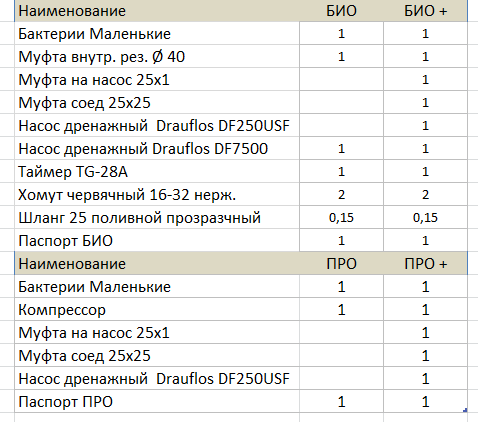   Станции модельного ряда ЕВРОБИОН АРТ комплектуются компрессорами THOMAS. Станции с принудительным отводом очищенной воды  укомплектованы дренажным насосом Dab Nova 180 или Unipamp SUB.  Станции комплектации Элит выпускаются исключительно с принудительным отводом очищенной воды и в их стоимость включены : дренажный насос, блок управления ЕВРОБИОН-БИОКОММАНДЕР, датчик уровня геркон, компрессор HIBLOW.  Установки ЕВРОБИОН 100 стандартно комплектуются встроенным ТУРБОСКРИНОМ.Комплектуется заводом Станции 3,5,8:-одним компрессором Hiblow HP-60 DUO -насос дренажный "Хозяин"-* опционально возможна установка дренажного насоса Pedrollo TOP 1П- полипропиленовый корпус	ПН – установка с насосной камерой очищенной водыПМ – модифицированная установка с нарощенными бортамиНП – установка с насосной камерой сточной водыКомплектуется заводом компрессором HiblowКомплектуется ГК «Новое Место» дренажным насосом: Dab Drain 300;  DAB Nova  180-600; TOP-1-3НАСОС ПРОСЧИТЫВАЕТСЯ ОТДЕЛЬНО в случае продажи станции с Принудительным выбросом!Комплектуется заводом:-Насос Karcher-комплект бактерий Alta.Комплектуется заводом:-Компрессор  Secoh-Насос Джилекс 140.С или П – варианты установок при выборе: С – установка с самотёчным отводом очищенного стока, П – с принудительным;800 – максимальная глубина подводящего к установке трубопровода 800 мм (нижний край трубы от поверхности земли). Каждая станция Биодека комплектуется комплектом аварийной сигнализации.Комплектуется заводом насосом Karcher. Энергопотребление для станций с самотечным и напорным исполнением составляет 0,08 кВт и 0,082 кВт. При монтаже используется электрокабель 3*1,5.Глубина залегания подводящей трубы без удлиняющей горловины до 585 мм.Глубина залегания отводящей трубы с самотечным удалением 625 мм.Глубина залегания отводящей трубы с напорным выходом 295 мм.* - глубина котлована указана с учетом высоты плиты Ж/Б 100 мм, подготовки из  щебня фракции 5-20 100 мм и песчаной подготовки 100 мм;** - альтернативный монтаж выполняется в условиях стабильных, равномерных и однородных грунтов, при отсутствии либо незначительном уровне грунтовых вод, в умеренных климатических зонах на основание из утрамбованного песка, с последующей песчаной обсыпкой без использования ж/б плиты.Техническое обслуживание станции König Кёниг включает1. Промывку биофильтра2. Снятие / Промывку / Установку биореактора3. Снятие / Промывку / Установку рассекателя4. Снятие / Промывку / Установку насоса рециркуляции5. Снятие / Промывку / Установку дренажного насоса6. Осмотр таймера, сети дренажного насоса7. Откачку ассенизаторской машиной8. Откачку / промывку приемной камеры, осадочной камеры, удаление не растворимых веществ, излишков ила9. Проверку аварийной сигнализации (при наличии)    Оборудование обеспечивает УФ дозу 40 мДж/см2 при качестве обеззараживаемой воду, соответствующей по микробиологическим показателям требования СаНПиН 2.1.5.980-00 для очищенных сточных вод и технологическим требованиям для поверхностных вод.Цена, руб                                                                                                Цена емкости руб.Кол-во пользов.Произ.  м3/сЗалповый  сброс, л.Вес, кгГабаритные размерыД*Ш*ВГабаритные размерыД*Ш*ВГабаритные размерыД*Ш*ВГлубина подводящей трубы,смШеф-монтажМонтажВода/ песокАстра 374 5002 00030,61501351,120,822до 60 8 30025 3002/2Астра 480 5002 00040,81801501,120,92,3до 858 30025 3002/3Астра 591 3002 00051,02502201,121,122,36до 858 30025 3002/3,5Астра  5 миди93 5002 00051,02502251,031,122,5до 1008 30025 3002/3,5Астра  5 лонг116 4002 00051,02502851,161,163до 1508 30027 5002/5Астра 697 1002 00061,22802101,121,152,36до 859 00026 4002,5/3,5Астра  6 миди99 4002 00061,22802201,121,152,5до 1009 00026 4002,5/3,5Астра  6 лонг117 1002 00061,22802851,121,153до 1509 00027 5002,5/4Астра 72 00071,43002501,121,152,36до 859 80027 5003/4Астра  7 миди109 7002 00071,43002601,121,152,5до 1009 80027 5003/4Астра  7 лонг126 5002 00071,43003151,121,153до 1509 80030 8003/4Астра 8111 7002 00081,63502901,51,162,36до 8510 40028 6003/4Астра 8 миди114 5002 00081,63503151,51,162,5До 10010 40028 6003/4Астра   8 лонг127 5002 00081,63503701,51,163до 15010 40031 9003/5Астра 9116 7003 50091,83502901,71,162,4до 8511 50028 6003 / 4Астра 9 миди119 3003 50091,83503001,71,162,5до 10011 50028 6003 / 4Астра 9 лонг133 1003 50091,83503601,71,163до 15011 50031 9003 / 5Астра 10144 6003 500102,055035521,162,36до 8512 20036 8004/6Астра 10 миди146 6003 500102,055038521,162,5до 10012 20036 8004/6Астра  10 лонг164 3003 500102,055042021,163до 15012 20042 9004/7Астра 15180 6003 500153,06504202,51,162,36до 8514 80044 0005/6Астра  15 миди187 7003 500153,06504302,51,162,5до 10014 80044 0005/6Астра  15 лонг206 2003 500153,06504452,51,163до 15014 80049 5005/7Астра 20238 2003 500204,085054021,662,36до 8516 00046 2006/7Астра 20 миди249 5003 500204,085055021,662,5до 10016 00046 2006/7Астра  20 лонг262 5003 500204,085058021,663до 15016 00051 7006/8Астра 30299 3003 500306,012006502,1622,36до 8518 30069 3008/10Астра 30 миди305 2003 500306,012006802,1622,5до 10018 30069 3008/10Астра 30 лонг310 1003 500306,012007202,1623до 15018 30077 0008/11Астра 40343 4003 500408,015007902,52,162,36до 8524 00073 7009/11Астра 40 миди366 5003 500408,015008002,52,162,5до 10024 00073 7009/11Астра 40 лонг389 0003 500408,015008702,52,163до 15024 00086 9009/12Астра 50409 3003 5005010180090032,162,36до 8533 800102 80012/12Астра 50 миди414 6003 5005010180091032,162,5до 10033 800102 80012/12Астра  50 лонг430 5003 5005010180095032,163До 15033 800115 50012/13Астра 75519 8006 00075152300108042,162,36до 8536 800126 50015/20Астра 75 миди535 5006 00075152300135042,162,5до 10036 800129 80015/21Астра   75 лонг555 5006 00075152300140042,163до 15036 800152 90015/22Астра 100705 6006 00010020280016803,0х22,16х22,36до 8539 900205 70020/20Астра 100 миди738 2006 00010020280017003,0х22,16х22,5до 10039 900212 30020/21Астра 100 лонг764 4006 00010020280017503,0х22,16х23до 15039 900216 70020/22Астра 1501023 8006 00015030460026604х22,16х22,36до 8551 600268 40030/20Астра 150 миди1053 7006 00015030460027004х22,16х22,5до 10051 600277 20030/21Астра  150 лонг1092 0006 00015030460028004х22,16х23до 15051 600325 60030/22Астра 2001295 70015 00020030500033604х22,16х22,36До 8583 200368 50035/24Астра 200 миди1361 90015 00020040500034004х22,16х22,5до 10083 200381 70035/24Астра 200 лонг1417 50015 00020040500035004х22,16х23до 15083 200388 70035/24Астра 2501604 40015 00025050500043403,5х22,16х22,36до 8591 500  412 50040/28Астра 250 миди1669 50015 00025050500044003,5х22,16х22,6до 10091 500427 90040/28Астра 250 лонг1736 70015 0002505050045503,5х22,16х23до 15091 500437 80040/28Астра 3001913 10015 00030060690053204х22,16х22,48До 100103 800467 50045/32Астра 300 миди1977 20015 00030060690054004х22,16х22,6до 100103 800495 00045/32Астра 300 лонг2055 90015 00030060690056004х22,16х23до 150103 800522 50045/32КНСЦена, руб2,5 м (только миди)20 0003,0 м (только лонг)25 0002,5 м (увеличенная, для моделей 15-75) ***45 0003,0 м (увеличенная, для моделей 15-75) ***50 000Фильтр доочистки с засыпкойЦена, руб.ФД на Астра-525 200ФД на Астра-626 200ФД на Астра-727 300ФД на Астра-828 300ФД на Астра-929 800ФД на Астра-1031 400ФД на Астра-1536 100ФД на Астра-2039 200ФД на Астра-3042 400ФД на Астра-4045 500ФД на Астра-5048 700ФД на Астра-7550 800ФД на Астра-10052 900ФД на Астра-15057 500ФД на Астра-20062 700ФД на Астра-25065 800ФД на Астра-30069 000Дополнительная комплектацияЦена, рубGSM система оповещения (без sim карты)11 600Аэрационный элемент в сборе (без крепежных элементов)3 000Блок управления поплавковый (датчик уровня поплавковый)4 500Блок управления поплавковый (датчик уровня воздушно-пузырьковый)4 000Блок управления (программируемый)9 500Датчик уровня (3у,6у)1 500Клапан электромагнитный6 000Компрессорный блок внешнего исполнения (модели станций 3 – 10)7 000Корзина с решеткой  для сбора мусора 15 000Короб зимний теплоизоляционный (1,5 х 1,5 х 0,5 м)24 000Крышка на станцию стандартная  (1,0 х 1,0 м)8 000Рукав перфорированный1 600Цена                                                                                                 рубКол-во пользов.Залповый  сброс л.Произ.  м3/сВес, кгГабаритные размерыД*Ш*ВГабаритные размерыД*Ш*ВГабаритные размерыД*Ш*ВГлубина подводящей трубы,смШеф-монтажМонтажВода/ песокТОПАС 495 70041750,82100,950,952,5до 808 30025 3002/2ТОПАС 4 Пр105 50041750,82250,950,952,6до 808 30025 3002/3,5ТОПАС 5109 500522012301,11,22,5до 808 30025 3002/3,5ТОПАС 5 Long135 700522012801,11,23,1до 1408 30027 5002/5ТОПАС 5 Пр119 900522012401,11,22,6до 808 30025 3002/3,5ТОПАС 5 LongПр150 700522012901,11,23,1до 1408 30027 5002/5ТОПАС 6112 30062501,152601,21,22,55до 809 00026 4002/3,5ТОПАС 6  Long136 70062501,153201,213,1до 1409 00027 5002/5ТОПАС 6 Пр122 90062501,152751,11,22,6до 809 00026 4002/3,5ТОПАС 6 LongПр153 90062501,153301,213,1до 1409 00027 5002/5ТОПАС 8129 90084401,52801,61,22,5до 8010 30028 0003/5ТОПАС 8 Long146 90084401,53501,61,23,1до 14010 30031 9004/6ТОПАС 8 Long Ус162 70084401,63751,61,23,1до 14010 30031 9004/6ТОПАС 8Пр141 50084401,62901,61,22,6до 8010 30028 6003/5ТОПАС 8 LongПр162 90084401,63601,51,23,1до 14010 30031 9004/6ТОПАС 8 LongПр Ус178 70084401,53851,61,23,1до 14010 30031 9004/6ТОПАС 9132 50095101,73301,61,22,55до 8011 50028 6003/5ТОПАС 9 Long151 70095101,73901,61,23,1до 14011 50031 9004/6ТОПАС 9 Long усил174 70095101,74201,81,43,1до 14011 50031 9004/6ТОПАС 9 Пр142 90095101,73451,61,22,6до 8011 50028 6003/5ТОПАС 9 LongПр165 50095101,74001,51,23,1до 14011 50031 9004/6ТОПАС 9 LongПр усил187 50095101,74301,71,353,1до 14011 50031 9004/6ТОПАС 10168 9001076023552,11,22,5до 8014 00036 5004/7ТОПАС 10 Long189 9001076024252,11,23,1до 14014 00042 9005/6ТОПАС 10 Long Ус221 3001076024702,11,33,1до 14014 00042 9005/6ТОПАС 10 Пр179 9001076023652,11,22,6до 8014 00036 8005/7ТОПАС 10LongПр212 9001076024352,11,23,1до 14014 00042 9006/7ТОПАС 10 LongПрУс233 5001076024802,11,33,1до 14014 00042 9006/7ТОПАС 12172 500128302,24352,11,22,55до 8016 00036 8006/7ТОПАС 12 Long194 300128302,25102,11,23,1до 14016 00042 9006/8ТОПАС 12 Long Ус222 300128302,25702,111,43,1до 14016 00042 9006/8ТОПАС 12 Пр185 900128302,24502,051,22,6до 8016 00037 0006/7ТОПАС 12 LongПр214 500128302,252021,23,1до 14016 00042 9006/7ТОПАС 12 LongПрУс235 300128302,258021,43,1до 14016 00042 9006/8ТОПАС 15206 9001585033702,11,22,5до 8024 00044 0008/11ТОПАС 15 Long236 7001585034352,11,23,1до 14024 00049 5009/12ТОПАС 15 Long Ус257 3001585035202,11,33,1до 14024 00052 8009/12ТОПАС 15 Пр232 9001585033802,11,22,6до 8024 00044 0008/11ТОПАС 15 LongПр255 5001585034452,11,23,1до 14024 00049 5009/12ТОПАС 15 LongПрУс276 9001585035302,11,33,1до 14024 00052 8009/12ТОПАС 20274 90020100046202,251,72,6до 8033 80046 2009/12ТОПАС 20 Long303 50020100046702,251,73до 14033 80051 70012/12ТОПАС 20 Пр291 90020100046302,161,72,6до 8033 80046 20012/12ТОПАС 20 LongПр323 30020100046802,161,73до14033 80051 70012/13ТОПАС 30344 90030120067602,252,22,6до 8036 80069 30015/20ТОПАС 30 Long357 30030120068102,252,23до 14036 80077 00015/21ТОПАС 30 Пр359 90030120067702,162,22,6до 8036 80069 30015/20ТОПАС 30 LongПр378 30030120068202,162,23до 14036 80077 00015/21ТОПАС 40445 00040130078902,252,23до 14039 90073 70015/21ТОПАС 40 Пр459 00040130079002,162,23до 14039 90073 70015/22ТОПАС 50484 900501500911603,252,23до 14051 500102 80015/21ТОПАС 50 Пр502 000501500911703,162,23до 14051 500102 80015/21ТОПАС 75591 0007522501214704,252,23до 14054 900126 50020/22ТОПАС 75 Пр611 0007522501214904,162,23до 14054 900126 50020/22ТОПАС 100813 00010030001620003,2543до 14060 500220 00025/30ТОПАС 100 Пр846 00010030001620303,1643до 14060 500231 00025/30ТОПАС 150 1 182 00015045002429404,2543до 14066 000325 60030/35ТОПАС 150 Пр1 222 00015045002429804,1643до 14066 000336 60030/35Цена, рубКол-во пользов.Залповый  сброс л.Произ.  М3/сВес, кгГабаритные размерыД*Ш*ВГабаритные размерыД*Ш*ВГабаритные размерыД*Ш*ВГлубина подводящей трубы,смШеф-монтажМонтажВода/ песокТОПАС-С 481 30041750,82100,950,952,5до 808 30025 3002/2ТОПАС-С 4 Пр91 50041750,82250,90,952,6до 808 30025 3002/3,5ТОПАС-С 592 500522012301,11,22,5до 808 30025 3002/3,5ТОПАС-С 5 Long117 500522012801,11,23,1до 1408 30027 5002/5ТОПАС-С 5 Пр105 300522012401,11,22,5до 808 30025 3002/3,5ТОПАС-С 5 LongПр131 900522012901,11,23,1до 1408 30027 5002/5ТОПАС-С 698 30062501,152601,21,22,55до 809 00026 4002/3,5ТОПАС-С 6  Long118 00062501,153201,213,1до 1409 00027 5002/5ТОПАС-С 6 Пр109 30062501,152751,11,22,6до 809 00026 4002/3,5ТОПАС-С 6 LongПр132 30062501,153301,21,03,1до 1409 00027 5002/5ТОПАС-С 8112 90084401,52801,61,22,5до 8010 30028 6003/5ТОПАС-С 8 Long128 70084401,53501,61,23,1до 14010 30031 9004/6ТОПАС-С 8 Long Ус143 50084401,53751,61,23,1до 14010 30031 9004/6ТОПАС-С 8Пр125 70084401,52901,61,22,6до 8010 30028 6003/5ТОПАС-С 8 LongПр143 30084401,53601,61,23,1до 14010 30031 9004/6ТОПАС-С 8 LongПр Ус157 90084401,53851,61,23,1до 14010 30031 9004/6ТОПАС-С 9117 90095101,73301,61,22,55до 8011 50028 6003/5ТОПАС-С 9 Long134 30095101,73901,61,23,1до 14011 50031 9004/6ТОПАС-С 9 Long ус155 90095101,74201,81,43,1до 14011 50031 9004/6ТОПАС-С 9 Пр128 50095101,73451,61,22,6до 8011 50028 6003/5ТОПАС-С 9 LongПр147 30095101,74001,51,23,1до 14011 50031 9004/6ТОПАС-С 9 LongПр ус167 90095101,74301,71,353,1до 14011 50031 9004/6ТОПАС-С 10146 3001076023552,11,22,5до 8014 00036 5004/7ТОПАС-С 10 Long165 9001076024252,11,23,1до 14014 00042 9005/6ТОПАС-С 10 Long Ус195 0001076024702,11,33,1до 14014 00042 9005/6ТОПАС-С 10 Пр158 7001076023652,11,22,6до 8014 00036 5005/7ТОПАС-С 10 LongПр188 0001076024352,11,23,1до 14014 00042 9006/7ТОПАС-С 10 LongПрУс206 5001076024802,11,33,1до 14014 00042 9006/7ТОПАС-С 12150 300128302,24352,11,22,55до 8016 00036 8006/7ТОПАС-С 12 Long168 900128302,25102,11,23,1до 8016 00042 9006/8ТОПАС-С 12 Long Ус196 300128302,25702,111,43,1до 14016 00042 9006/8ТОПАС-С 12 Пр163 300128302,24502,051,22,6до 14016 00036 8006/7ТОПАС-С 12 LongПр190 300128302,252021,23,1до 8016 00042 9006/7ТОПАС-С 12 LongПрУс207 300128302,258021,43,1до 14016 00042 9006/8Цена, рубПогреб ПП-1149 000Погреб ПП-1  Long159 700Погреб ПП-2182 000Погреб ПП-2  Long197 900Погреб ПП-3220 000Погреб ПП-3  Long236 500Погреб ПП-4253 300Погреб ПП-4  Long275 500Цена                                                                                                 рубКол-во пользов.Залповый сброс, л. / объем переработки м3/сут/Потр. Энергия кВт/сутВес, кгГабаритные размерыД*Ш*ВГабаритные размерыД*Ш*ВГабаритные размерыД*Ш*ВГлубина подводящей трубы,смШеф-монтажМонтажВода/ песокТОПАЭРО 3231 900151025/3/53902,41,22,5до 8021 80040 0008/11ТОПАЭРО 3 long257 000151025/3/54552,41,23,1до 14021 80045 0009/12ТОПАЭРО 3 long Ус282 900151025/3/546521,23,1до 14021 80048 0009/12ТОПАЭРО 3 Пр254 300151025/3/5,24002,31,22,6до 10021 80040 0008/11ТОПАЭРО 3 long Пр276 900 151025/3/5,24652,31,23,1до 14021 80045 0009/12ТОПАЭРО 3 long Ус Пр300 000 151025/3/5,246521,23,1до 14021 80048 0009/12ТОПАЭРО 4295 000 201200/4/5,86002,21,72,6до 8030 70042 0009/12ТОПАЭРО 4 long328 900201200/4/5,86502,11,93до 14030 70047 00012/12ТОПАЭРО 4 long Ус360 500 201200/4/5,86602,11,93до 14030 70050 00012/12ТОПАЭРО 4 Пр311 900 201200/4/6,36102,11,72,6до 8030 70042 0009/12ТОПАЭРО 4 long Пр349 700 201200/4/6,366021,93до 14030 70047 00012/12ТОПАЭРО 4 long Ус Пр375 700 201200/4/6,36702,11,93до 14030 70050 00012/12ТОПАЭРО 6373 900 301300/6/6,57602,22,22,6до 8033 50063 00015/20ТОПАЭРО 6 long393 500 301300/6/6,58102,22,23до 14033 50070 00015/21ТОПАЭРО 6 long Ус433 300301300/6/6,57102,32,23до 14033 50073 00015/21ТОПАЭРО 6 Пр389 900 301300/6/77702,12,22,6до 8033 50063 00015/20ТОПАЭРО 6 long Пр415 300 301300/6/78202,22,23до 14033 50070 00015/21ТОПАЭРО 6 long Ус Пр459 000 301300/6/77252,22,23до 14033 50073 00015/21ТОПАЭРО 7448 000 401500/7/77702,22,23до 8036 30067 00020/21ТОПАЭРО 7 Пр464 000 401500/7/7,67802,22,23до 8036 30067 00020/22ТОПАЭРО 9555 000 502250/9/10,19603,22,23до 8046 90093 50030/21ТОПАЭРО 9 Пр583 000 502250/9/10,99703,22,23до 8046 90093 50030/21ТОПАЭРО 12675 000 753000/12/12,811604,22,23до 8049 900115 00030/22ТОПАЭРО 12 Пр695 000 753000/12/13,811754,22,23до 8049 900115 00030/22ТОПАЭРО 16959 000 1004500/16/16,416705,32,23до 8052 900140 00030/30ТОПАЭРО 16 Пр971 0001004500/16/17,616855,22,23до 8052 900140 00030/30ТОПАЭРО 24*1350 000 1506000/24/25,623204,24,43до 8093 500230 00050/40ТОПАЭРО 24 Пр*1390 0001506000/24/27,623504,164,43до 8093 500230 00050/40ТОПАЭРО 32*1918 000 2009000/32/32,833405,34,43до 80115 000347 00060/50ТОПАЭРО 32 Пр*1942 000 2009000/32/35,233705,24,43до 80115 000347 00060/50Наращивание станции Топас в завод. условиях/ Наращивание станции Топас вне завод. Условиях (на участке)Наращивание станции Топас в завод. условиях/ Наращивание станции Топас вне завод. Условиях (на участке)Наращивание станции Топас в завод. условиях/ Наращивание станции Топас вне завод. Условиях (на участке)Наращивание станции Топас в завод. условиях/ Наращивание станции Топас вне завод. Условиях (на участке)Наращивание станции Топас в завод. условиях/ Наращивание станции Топас вне завод. Условиях (на участке)Наращивание станции Топас в завод. условиях/ Наращивание станции Топас вне завод. Условиях (на участке)Наращивание станции Топас в завод. условиях/ Наращивание станции Топас вне завод. Условиях (на участке)Наращивание станции Топас в завод. условиях/ Наращивание станции Топас вне завод. Условиях (на участке)Наращивание на 0,2 мНаращивание на 0,2 мНаращивание на 0,4 мНаращивание на 0,6 мНаращивание на 0,8 мНаращивание на 1 мВыезд на участок + доставка матер.ТОПАС 4/4 Пр6 879/8 5006 879/8 500Не вып/Не выпНе вып/Не вып Не вып/Не выпНе вып/Не вып4 500ТОПАС 5/5 Пр/6/6 Пр7 644/9 0007 644/9 000Не вып/Не выпНе вып/Не вып Не вып/Не выпНе вып/Не вып4 500ТОПАС 5Long/5Long Пр/6Long/6Long Пр7 644/9 0007 644/9 000Не вып/Не выпНе вып/Не вып Не вып/Не выпНе вып/Не вып4 500ТОПАС 8/8 Пр/9/9 Пр7 644/9 0007 644/9 000Не вып/Не выпНе вып/Не вып Не вып/Не выпНе вып/Не вып4 500ТОПАС 8Long/8Long Пр/9Long/9Long Пр7 644/9 0007 644/9 000Не вып/Не выпНе вып/Не вып Не вып/Не выпНе вып/Не вып4 500ТОПАС 8Long УС/8Long УС Пр/9Long УС/9Long Пр УС7 644/9 0007 644/9 00014 430/16 00022 380/25 00028 296/30 00033 852/35 0004 500ТОПАС 10/10 Пр/12/12 Пр7 644/9 0007 644/9 000Не вып/Не выпНе вып/Не вып Не вып/Не выпНе вып/Не вып4 500ТОПАС 10 Long/10 Long Пр/12Long/12Long Пр7 644/9 0007 644/9 000Не вып/Не выпНе вып/Не вып Не вып/Не выпНе вып/Не вып4 500ТОПАС 10 Long УС/10 Long УС Пр/12Long УС/12Long Пр УС7 644/9 0007 644/9 00014 430/16 00022 380/25 00028 296/30 00033 852/35 0004 500ТОПАС 15/15 Пр11 576/15 00011 576/15 000Не вып/Не выпНе вып/Не вып Не вып/Не выпНе вып/Не вып5 000ТОПАС 15 Long/15 Long Пр12 576/15 00012 576/15 000Не вып/Не выпНе вып/Не вып Не вып/Не выпНе вып/Не вып5 000ТОПАС 15 Long УС/15 Long УС Пр11 576/15 00011 576/15 00023 926/25 00034 861/36 00044 712/46 00054 514/56 0005 000ТОПАС 20/20 Пр11 576/15 00011 576/15 00023 926/25 00034 861/36 00044 712/46 00054 514/56 0006 000ТОПАС 20 Long/20 Long Пр11 576/15 00011 576/15 00023 926/25 00034 861/36 00044 712/46 00054 514/56 0006 000ТОПАС 30/30 Пр11 576/15 00011 576/15 00023 926/25 00034 861/36 00044 712/46 00054 514/56 0006 000ТОПАС 30 Long/30 Long Пр11 576/15 00011 576/15 00023 926/25 00034 861/36 00044 712/46 00054 514/56 0006 000ТОПАС 40/40 Пр11 576/15 00011 576/15 00023 926/25 000Не вып/Не вып Не вып/Не выпНе вып/Не вып7 000ТОПАС 50/50 ПрНе вып/15 000Не вып/15 000Не вып/Не выпНе вып/Не вып Не вып/Не выпНе вып/Не вып8 000ТОПАС 75/75 ПрНе  вып/18 000Не  вып/18 000Не вып/Не выпНе вып/Не вып Не вып/Не выпНе вып/Не вып9 000ТОПАС 100/100 ПрНе  вып/30 000Не  вып/30 000Не вып/Не выпНе вып/Не вып Не вып/Не выпНе вып/Не вып12 000ТОПАС 150/150 ПрНе  вып/30 000Не  вып/30 000Не вып/Не выпНе вып/Не вып Не вып/Не выпНе вып/Не вып15 000Наращивание станции Топаэро в завод. условиях/ Наращивание станции Топаэро вне завод. Условиях (на участке)Наращивание станции Топаэро в завод. условиях/ Наращивание станции Топаэро вне завод. Условиях (на участке)Наращивание станции Топаэро в завод. условиях/ Наращивание станции Топаэро вне завод. Условиях (на участке)Наращивание станции Топаэро в завод. условиях/ Наращивание станции Топаэро вне завод. Условиях (на участке)Наращивание станции Топаэро в завод. условиях/ Наращивание станции Топаэро вне завод. Условиях (на участке)Наращивание станции Топаэро в завод. условиях/ Наращивание станции Топаэро вне завод. Условиях (на участке)Наращивание станции Топаэро в завод. условиях/ Наращивание станции Топаэро вне завод. Условиях (на участке)Наращивание станции Топаэро в завод. условиях/ Наращивание станции Топаэро вне завод. Условиях (на участке)Наращивание на 0,2 мНаращивание на 0,4 мНаращивание на 0,6 мНаращивание на 0,8 мНаращивание на 1 мВыезд на участок + доставка матер.ТОПАЭРО 3/3 ПрТОПАЭРО 3/3 Пр11 576/12 000Не вып/Не выпНе вып/Не вып Не вып/Не выпНе вып/Не вып4 000ТОПАЭРО 3Long/3Long ПрТОПАЭРО 3Long/3Long Пр11 576/12 000Не вып/Не выпНе вып/Не вып Не вып/Не выпНе вып/Не вып4 000ТОПАЭРО 3Long УС/3Long УС ПрТОПАЭРО 3Long УС/3Long УС Пр11 576/12 00023 019/25 00034 861/36 00044 712/46 00054 514/56 0004 000ТОПАЭРО 4/4 ПрТОПАЭРО 4/4 Пр11 576/12 000Не вып/Не выпНе вып/Не вып Не вып/Не выпНе вып/Не вып4 000ТОПАЭРО 4Long/4Long ПрТОПАЭРО 4Long/4Long Пр11 576/12 000Не вып/Не выпНе вып/Не вып Не вып/Не выпНе вып/Не вып4 000ТОПАЭРО 4Long УС/4Long УС ПрТОПАЭРО 4Long УС/4Long УС Пр11 576/12 00023 019/25 00034 861/36 00044 712/46 00054 514/56 0004 000ТОПАЭРО 6/6 ПрТОПАЭРО 6/6 Пр12 000/12 000Не вып/Не выпНе вып/Не вып Не вып/Не выпНе вып/Не вып6 000ТОПАЭРО 6Long/6Long ПрТОПАЭРО 6Long/6Long Пр12 000/12 000Не вып/Не выпНе вып/Не вып Не вып/Не выпНе вып/Не вып6 000ТОПАЭРО 6Long УС/6Long УС ПрТОПАЭРО 6Long УС/6Long УС Пр11 576/12 00023 019/25 00034 861/36 00044 712/46 00054 514/56 0006 000ТОПАЭРО  7/7 ПрТОПАЭРО  7/7 Пр11 576/12 00023 019/25 000Не вып/Не вып Не вып/Не выпНе вып/Не вып6 000ТОПАЭРО  9/9 ПрТОПАЭРО  9/9 ПрНе вып/12 000Не вып/Не выпНе вып/Не вып Не вып/Не выпНе вып/Не вып6 000ТОПАЭРО  12/12 ПрТОПАЭРО  12/12 ПрНе вып/15 000Не вып/Не выпНе вып/Не вып Не вып/Не выпНе вып/Не вып7 000ТОПАЭРО  16/16 ПрТОПАЭРО  16/16 ПрНе вып/18 000Не вып/Не выпНе вып/Не вып Не вып/Не выпНе вып/Не вып8 000ТОПАЭРО  24/24 ПрТОПАЭРО  24/24 ПрНе вып/30 000Не вып/Не выпНе вып/Не вып Не вып/Не выпНе вып/Не вып12 000ТОПАЭРО  32/32 ПрТОПАЭРО  32/32 ПрНе вып/36 000Не вып/Не выпНе вып/Не вып Не вып/Не выпНе вып/Не вып15 000Переделка УОСВ  модели ТОПАС/TOПАС-С  под принудительный выброс вне заводских условий (на участке)Переделка УОСВ  модели ТОПАС/TOПАС-С  под принудительный выброс вне заводских условий (на участке)Переделка УОСВ  модели ТОПАС/TOПАС-С  под принудительный выброс вне заводских условий (на участке)Переделка УОСВ  модели ТОПАЭРО под принудительный выброс вне заводских условиях (на участке)Переделка УОСВ  модели ТОПАЭРО под принудительный выброс вне заводских условиях (на участке)Переделка УОСВ  модели ТОПАЭРО под принудительный выброс вне заводских условиях (на участке)Наименование моделиЦена                                                                                                 рубВыезд на участок + доставка матер.Наименование моделиЦена                                                                                                 рубВыезд на участок + доставка матер.TOПАС 4 - 12 все модели24 0003 650TOПАЭРО 3 -624 0004 000TOПАС 1524 0003 650TOПАЭРО 3 Long -6 Long27 0004 000TOПАС 15 Long /15 Long Ус25 0003 650TOПАЭРО 7 - 930 0006 000TOПАС 20 - 3025 0006 000TOПАС 20 Long - 30 Long25 0006 000TOПАС 40 - 5026 0008 000Цена                                                                                                 руб.Цена                                                                                                 руб.Кол-во пользов.Залповый  сброс л.Вес, кгГабаритные размерыД*Ш*ВГабаритные размерыД*Ш*ВГабаритные размерыД*Ш*ВГлубина подводящей трубы,смШеф-монтажМонтаж Призвод./Залповый  сброс,л.Р-СЕПТИК 3см64 00064 0003-41301101,31,31,7до 609 00026 4000,6/130Р-СЕПТИК 3пр73 00073 0003-41301101,31,31,7до 609 00027 5000,6/130Р-СЕПТИК 5см76 00076 00052201301,31,32до 609 00026 4001/220Р-СЕПТИК 5пр88 00088 00052201451,31,32до 809 00027 5001/220Р-СЕПТИК 7см93 00093 00072701501,51,52до 609 00030 8001,4/270Р-СЕПТИК 7пр104 000104 000727016521,52до 809 00030 8001,4/270Удлинительные  горловиныУдлинительные  горловиныУдлинительные  горловиныУдлинительные  горловиныУдлинительные  горловиныУдлинительные  горловиныУдлинительные  горловиныУдлинительные  горловиныУдлинительные  горловиныУдлинительные  горловиныУдлинительные  горловиныУдлинительные  горловиныУдлинительные  горловиныразмерценаценаценаценаценаценаценаценаценаценацена955*2503 5003 5003 5003 5003 5003 5003 5003 5003 5003 5003 500955*5006 2006 2006 2006 2006 2006 2006 2006 2006 2006 2006 200Цена                                                                                                 руб.Кол-во польз.Залповый  сброс,л.Габаритные размерыД*Ш*ВГабаритные размерыД*Ш*ВГабаритные размерыД*Ш*ВГлубина подводящей трубы,смШеф-монтажМонтаж Призводит.,л/сут.Аэрационная установка АКВАЛОСАэрационная установка АКВАЛОСАэрационная установка АКВАЛОСАэрационная установка АКВАЛОСАэрационная установка АКВАЛОСАэрационная установка АКВАЛОСАэрационная установка АКВАЛОСАэрационная установка АКВАЛОСАэрационная установка АКВАЛОСАэрационная установка АКВАЛОСАэрационная установка АКВАЛОСАквалос-256 00021301,140,531,78до 308 30025 300400Аквалос-2 (емкость)*60 00021301,140,531,78до 308 30025 300400Аквалос-365 00032001,140,532,28до 608 30025 300600Аквалос-3 (емкость)*69 00032001,140,532,28до 608 30025 300600Аквалос-4 R76 00042500,90,92,28до 609 00027 500800Аквалос-4 R(емкость)*80 00042500,90,92,28до 609 00027 500800Аквалос-5 R85 0005390112,28до 609 00027 500900Аквалос-5 R (емкость)*89 0005390112,28до 609 00027 500900Аквалос-7 R100 00075501,121,122,28до 6010 40028 6001200Аквалос-7 R (емкость)*104 00075001,121,122,28до 6010 40028 6001200Аквалос-8 R111 00087001,261,262,28до 6011 50031 9001600Аквалос-8 R (емкость)*115 00086301,261,262,28до 6011 50031 9001600Аквалос-10 R140 000109001,551,552,28до 6012 20036 8002000Аквалос-10 R (емкость)*144 000108001,551,552,28до 6012 20036 8002000Аквалос-15 R170 0001511251,71,72,28до 6012 20042 9003000Аквалос-15 R (емкость)*174 0001510251,71,72,28до 6012 20042 9003000Аквалос-20 R226 0002013501,931,932,28до 6014 80046 2004000Аквалос-20 R (емкость)*230 0002012501,931,932,28до 6014 80046 2004000Цена, рубКол-во пользовПроиз.  м3/сЗалповый  сброс л.Вес, кгГабаритные размерыВ*Д*ШГабаритные размерыВ*Д*ШГабаритные размерыВ*Д*ШОбъем, лГлубина подводящей трубы,смМонтажШефмонтажВода/песокКомпактный сезонный септик для дачиКомпактный сезонный септик для дачиКомпактный сезонный септик для дачиКомпактный сезонный септик для дачиКомпактный сезонный септик для дачиКомпактный сезонный септик для дачиКомпактный сезонный септик для дачиКомпактный сезонный септик для дачиКомпактный сезонный септик для дачиКомпактный сезонный септик для дачиКомпактный сезонный септик для дачиКомпактный сезонный септик для дачиКомпактный сезонный септик для дачиКомпактный сезонный септик для дачиЕвролос Удача29 00030,6690,91,51,5180022 0008 3002/3Анаэробный энергозависимый септик Анаэробный энергозависимый септик Анаэробный энергозависимый септик Анаэробный энергозависимый септик Анаэробный энергозависимый септик Анаэробный энергозависимый септик Анаэробный энергозависимый септик Анаэробный энергозависимый септик Анаэробный энергозависимый септик Анаэробный энергозависимый септик Анаэробный энергозависимый септик Анаэробный энергозависимый септик Анаэробный энергозависимый септик Анаэробный энергозависимый септик Евролос ЭКО 334 00030,6481,71,5D=1,21500до 6028 6008 3002/3Евролос ЭКО 439 00040,8581,72D=1,22000до 6030 8008 3002/3Евролос ЭКО 545 00051771,72,5D=1,22500до 6035 2009 0002/3Евролос ЭКО 652 00061,21161,73D=1,23000до 6036 3009 8003/4Евролос ЭКО 860 00081,61461,74D=1,24000до 6040 70014 3005/4Евролос ЭКО 1075 0001021521,75D=1,25000до 6050 60023 6007/5Евролос ЭКО 1286 000122,41821,76D=1,26000до 6057 20030 80015/7Евролос ЭКО 15105 0001532531,77,5D=1,27000до 6062 70038 50022/10Локальная станция высокой степени очистки сточных водЛокальная станция высокой степени очистки сточных водЛокальная станция высокой степени очистки сточных водЛокальная станция высокой степени очистки сточных водЛокальная станция высокой степени очистки сточных водЛокальная станция высокой степени очистки сточных водЛокальная станция высокой степени очистки сточных водЛокальная станция высокой степени очистки сточных водЛокальная станция высокой степени очистки сточных водЛокальная станция высокой степени очистки сточных водЛокальная станция высокой степени очистки сточных водЛокальная станция высокой степени очистки сточных водЛокальная станция высокой степени очистки сточных водЛокальная станция высокой степени очистки сточных водЕвролос БИО 366 00030,61471,81,5D=1,52000до 7026 4009  0003/4Евролос БИО 3+73 00030,61501521,81,5D=10,52000до 7027 5009 0003/4Евролос БИО 470 00040,81531,91,5D=1,52150до 7026 4009 0003/4Евролос БИО 4+75 40040,81801581,91,5D=1,52150до 7027 5009 0003/4Евролос БИО 575 7005116021,5D=1,52400до 7026 4009 0003/5Евролос БИО 5+81 7005121016521,5D=1,52400до 7027 5009 0003/5Евролос БИО 684 00061,317921,7D=1,73000до 7026 9509 8003/5Евролос БИО 6+90 00061,327018421,7D=1,73000до 7028 0509 8003/6Евролос БИО 8101 00081,620021,9D=1,93800до 7031 90010 4003/6Евролос БИО 8+106 00081,637020621,9D=1,93800до 7033 00010 4003/6Евролос БИО 10129 00010225722,1D=2,14700до 7042 90012 2004/7Евролос БИО 10+134 00010255026222,1D=2,14700до 7044 00012 2004/7Евролос БИО 12139 000122,42942,252,1D=2,15500до 7047 30013 2005/10Евролос БИО 12+145 000122,46702992,252,1D=2,15500до 7048 40013 2005/10Евролос БИО 15159 0001533192,72,1D=2,17000до 7051 70016 0006/10Евролос БИО 15+165 0001538003242,72,1D=2,17000до 7051 70016 0006/10Евролос БИО 20189 0002043402,72,4D=2,49100до 7055 00019 000Евролос БИО 20+195 00020411003452,72,4D=2,49100до 7055 00019 000Колодец герметичный Н-200021 0002000D=96016 000Колодец герметичный Н-250025 0002500D=96018 000Аэрационная установка биологической очисткиАэрационная установка биологической очисткиАэрационная установка биологической очисткиАэрационная установка биологической очисткиАэрационная установка биологической очисткиАэрационная установка биологической очисткиАэрационная установка биологической очисткиАэрационная установка биологической очисткиАэрационная установка биологической очисткиАэрационная установка биологической очисткиАэрационная установка биологической очисткиАэрационная установка биологической очисткиАэрационная установка биологической очисткиАэрационная установка биологической очисткиЕвролос ПРО 371 00030,61551,91,4D=1.31700до 7024 0008 3003/4Евролос ПРО  3+76 00030,61501621,91,4D=1.31700до 7025 0008 3003/4Евролос ПРО  478 00040,815521,4D=1.31900до 7024 0008 3003/4Евролос ПРО 4+ 82 50040,818016221,4D=1.31900до 7025 0008 3003/4Евролос ПРО  583 000511762,11,4D=1.32000до 7024 0008 3003/5Евролос ПРО 5+88 000512101832,11,4D=1.32000до 7025 0008 3003/5Евролос ПРО 692 00061,31922,11,5D=1.42300до 7024 0009 0003/5Евролос ПРО 6+97 00061,32701992,11,5D=1.42300до 7025 0009 0003/6Евролос ПРО 8106 00081,61922,11,6D=1.52600до 7029 00010 4003/6Евролос ПРО 8+111 50081,63701992,11,6D=1.52600до 7030 00010 4003/6Евролос ПРО 10135 0001022252,11,8D=1.73400до 7039 00011 5004/7Евролос ПРО 10+139 0001025502322,11,8D=1.73400до 7040 00011 5004/7Евролос ПРО 12144 000122,42252,11,9D=1.83800до 7043 00012 2005/10Евролос ПРО 12+149 000122,46702322,11,9D=1.83800до 7044 00012 2005/10Евролос ПРО 15164 0001532612,12,1D=2.04700до 7047 00014 5006/10Евролос ПРО 15+169 0001538002682,12,1D=2.04700до 7047 00014 5006/10Евролос ПРО 20204 0002042772,352,1D=2.05500до 7055 00017 000Евролос ПРО  20+211 00020411002842,352,1D=2.05500до 7055 00017 000Евролос ПРО  25235 0002553272,62,1D=2.06300до 7058 00019 000Евролос ПРО  25+241 00025513003342,62,1D=2.06300до 7058 00019 000Евролос ПРО  30258 0003063602,852,2D=2.17800до 7065 00021 500Евролос ПРО  30+266 00030616003672,852,2D=2.17800до 7065 00021 500Цена, рубПользователиЗалповый  сброс л.Произ.  м3/сВес, кгГабаритные размерыГабаритные размерыГабаритные размерыОбъем, лГлубина подводящей трубы,смМонтажШеф монтажЦена, рубПользователиЗалповый  сброс л.Произ.  м3/сВес, кгВысота, ммДлина. ммШирина, ммОбъем, лГлубина подводящей трубы,смМонтажШеф монтажЕвролос ГРУНТ 386 0002-40,61491,71,5D=1.21700до 7026 0009  000Евролос ГРУНТ 3+92 0002-41500,61541,71,5D=1.21700до 7026 0009 000Евролос ГРУНТ 491 0003-50,81621,72D=1.21900до 7028 0009 000Евролос ГРУНТ 4+99 0003-51800,81671,72D=1.21900до 7028 0009 000Евролос ГРУНТ 5102 2004-611881,72,5D=1.22000до 7032 0009 800Евролос ГРУНТ 5+110 2004-621011931,72,5D=1.22000до 7032 0009 800Евролос ГРУНТ +108 0005-71,32231,73D=1.22300до 7033 00011 500Евролос ГРУНТ 6+116 0005-72701,32281,73D=1.22300до 7033 00011 500Евролос ГРУНТ 8119 0007-91,62671,74D=1.22600до 7037 00012 200Евролос ГРУНТ 8+131 0007-93701,62721,74D=1.22600до 7037 00012 200Евролос ГРУНТ 10155 0009-1123251,75D=1.23400до 7046 00013 200Евролос ГРУНТ 10+163 0009-1155023301,75D=1.23400до 7046 00013 200Евролос ГРУНТ 12167 50011-132,43591,76D=1.23800до 7052 00016 000Евролос ГРУНТ 12+175 50011-136702,43641,76D=1.23800до 7052 00016 000Евролос ГРУНТ 15195 00013-1734091,77,5D=1.24700до 7059 00019 000Евролос ГРУНТ 15+203 00013-1780034141,77,5D=1.24700до 7059 00019 000Евролос ГРУНТ 20245 00018-2245031,79D=1.25500до 7074 00023 600Евролос ГРУНТ 20+253 00018-22110045091,79D=1.25500до 7074 00023 600Евролос ГРУНТ 25295 00023-2755831,711D=1.26300до 7089 00030 800Евролос ГРУНТ 25+303 00023-27130055891,711D=1.26300до 7089 00030 800Евролос ГРУНТ 30370 00028-3266721,713,5D=1.27800до 70112 00038 500Евролос ГРУНТ 30+378 00028-32160066781,713,5D=1.27800до 70112 00038 500Наименование Высота,ммЦена МонтажВыезд специалиста + достав.+км 30/кмГорловина 200 2004 0003 0003 650Горловина 300 3005 0003 5003 650Горловина 400 4006 0004 0003 650Горловина 500 5007 0004 5003 650Горловина 600 6007 5006 0003 650Наименование Высота,ммЦена МонтажВыезд специалиста + достав.+км 30/кмГорловина 200 2004 5003 0003 650Горловина 300 3005 5003 5003 650Горловина 400 4006 5004 0003 650Горловина 500 5007 5004 5003 650Горловина 600 6008 0006 0003 650Наименование Высота,
ммЦенаМонтажВыезд специалиста + достав.+км 30/км МонтажГорловина 200 2003 5002 5003 650Горловина 300 3005 2503 7003 650Горловина 400 4007 0004 9003 650Горловина 500 5008 7506 2003 650Горловина 600 60010 5007 5003 650Наименование Высота, ммЦенаМонтажВыезд специалиста + достав.+км 30/км МонтажГорловина мал. 200 2002 5001 7503 650Горловина бол. 2002003 5002 5003 650Горловина мал. 300 3005 0003 5003 650Горловина бол. 3003007 0004 9003 650Горловина мал. 400 4007 5005 3003 650Горловина бол. 4004009 5006 7003 650Горловина мал. 500 50010 0007 0003 650Горловина бол. 50050013 0009 1003 650Горловина мал. 600 60012 5008 8003 650Горловина бол. 60060016 50012 0003 650Производительность м3/ч л/сЗалповый сброс, лДиаметр патрубков, ммГабариты Д*Ш*ВЦенаШеф-монтажМонтажВода/песокЖироуловители Евролос бытовые для монтажа под мойкуЖироуловители Евролос бытовые для монтажа под мойкуЖироуловители Евролос бытовые для монтажа под мойкуЖироуловители Евролос бытовые для монтажа под мойкуЖироуловители Евролос бытовые для монтажа под мойкуЖироуловители Евролос бытовые для монтажа под мойкуЖироуловители Евролос бытовые для монтажа под мойкуЖироуловители Евролос бытовые для монтажа под мойкуЖироуловители Евролос бытовые для монтажа под мойкуЕвролос НМ Б 0,5-250,5/ 0,142550420*320*3708 5001 1003 300-Евролос НМ Б 0,5-300,5 /0,143050420*370*3709 3001 1003 300-Евролос НМ Б 0,5-400,5 /0,144050520*370*37010 0001 1003 300-Евролос НМ Б 0,5-500,5 /0,145050520*470*37010 5001 1003 300-Евролос НМ Б 1-601 /0,286050520*470*42011 0001 1003 500-Евролос НМ Б 1-701 /0,287050620*470*42012 0001 7003 500 -Евролос НМ Б 1-801/0,288050720*470*42012 0001 7003 800 -Евролос НМ Б 1,5-901,5/0,429050720*520*42012 5002 2004 400 -Евролос НМ Б 1,5-1001,5/0,4210050770*520*42013 0002 2004 400 -Евролос НМ Б 1,5-1251,5/0,4212550820*620*42013 5002 7004 900 -Евролос НМ Б 1,5-1501,5/0,4215050820*620*47014 0002 7004 900 -Евролос НМ Б 1,5-1751,5/0,4217550820*620*52014 5002 7004 900 -Жироуловители Евролос для канализации крупной столовой или ресторана (цеховые вертикальные)Жироуловители Евролос для канализации крупной столовой или ресторана (цеховые вертикальные)Жироуловители Евролос для канализации крупной столовой или ресторана (цеховые вертикальные)Жироуловители Евролос для канализации крупной столовой или ресторана (цеховые вертикальные)Жироуловители Евролос для канализации крупной столовой или ресторана (цеховые вертикальные)Жироуловители Евролос для канализации крупной столовой или ресторана (цеховые вертикальные)Жироуловители Евролос для канализации крупной столовой или ресторана (цеховые вертикальные)Жироуловители Евролос для канализации крупной столовой или ресторана (цеховые вертикальные)Жироуловители Евролос для канализации крупной столовой или ресторана (цеховые вертикальные)Евролос НМ В3,6/1240110D950*150037 0007 70016 5002/4Евролос НМ В7/2500110-160D1300*200048 0007 70023 5003/5Евролос НМ В11/3600110-160D1500*180057 0008 20027 5003/5Евролос НМ В14/41000110-160D1500*200069 0008 20031 0003/5Евролос НМ В18/5900110-160D1500*230076 0008 80035 5004/6Евролос НМ В22/61125110-160D1500*250085 0008 80039 0004/7Промышленные Евролос жироуловители горизонтального типаПромышленные Евролос жироуловители горизонтального типаПромышленные Евролос жироуловители горизонтального типаПромышленные Евролос жироуловители горизонтального типаПромышленные Евролос жироуловители горизонтального типаПромышленные Евролос жироуловители горизонтального типаПромышленные Евролос жироуловители горизонтального типаПромышленные Евролос жироуловители горизонтального типаПромышленные Евролос жироуловители горизонтального типаЕвролос НМ Г25/71680160D1500*2000121 50010 00035 3003/5Евролос НМ Г30/82250160D1500*2500140 00011 00045 5004/7Евролос НМ Г33/92200160D1500*2800158 00013 20050 0005/8Евролос НМ Г36/102400160D1500*3000172 00015 50054 5005/9Евролос НМ Г54/153600200D1500*3500259 00017 50063 5006/10Евролос НМ Г72/204800200D1500*4000350 00019 90072 5007/10Евролос НМ Г90/256000200D2000*4000470 00022 00096 008/12Дополнительная комплектация к ЕвролосДополнительная комплектация к ЕвролосДополнительная комплектация к ЕвролосДополнительная комплектация к ЕвролосДополнительная комплектация к ЕвролосДополнительная комплектация к ЕвролосДополнительная комплектация к ЕвролосДополнительная комплектация к ЕвролосДополнительная комплектация к ЕвролосМонтажный комплект1 000Жироуловители Термит  бытовые для монтажа под мойкуЖироуловители Термит  бытовые для монтажа под мойкуЖироуловители Термит  бытовые для монтажа под мойкуЖироуловители Термит  бытовые для монтажа под мойкуЖироуловители Термит  бытовые для монтажа под мойкуЖироуловители Термит  бытовые для монтажа под мойкуЖироуловители Термит  бытовые для монтажа под мойкуЖироуловители Термит  бытовые для монтажа под мойкуЖироуловители Термит  бытовые для монтажа под мойкуЖироуловитель 0,5*250,5/2550520*350*3954 6009002 500-Жироуловитель 0,5*400,5/4050570*380*3955 6009003 000-Жироуловитель 1,0*601/6050580*470*4206 7001 1003 300-Жироуловитель 1,0*801/8050720*470*4207 7001 1003 800-Дополнительная комплектация к ТермитДополнительная комплектация к ТермитДополнительная комплектация к ТермитДополнительная комплектация к ТермитДополнительная комплектация к ТермитДополнительная комплектация к ТермитДополнительная комплектация к ТермитДополнительная комплектация к ТермитДополнительная комплектация к ТермитУловитель для мусора4501 100Жироуловители Alta-М   для канализации крупной столовой или ресторанаЖироуловители Alta-М   для канализации крупной столовой или ресторанаЖироуловители Alta-М   для канализации крупной столовой или ресторанаЖироуловители Alta-М   для канализации крупной столовой или ресторанаЖироуловители Alta-М   для канализации крупной столовой или ресторанаЖироуловители Alta-М   для канализации крупной столовой или ресторанаЖироуловители Alta-М   для канализации крупной столовой или ресторанаЖироуловители Alta-М   для канализации крупной столовой или ресторанаЖироуловители Alta-М   для канализации крупной столовой или ресторанаAlta-М-in 0,5-250,5/0,142550420*320*3708 9901 1003 300-Alta-М-in 0,5-300,5/0,143050420*370*3709 4501 1003 300-Alta-М-in 0,5-400,5/0,144050520*370*3709 9301 1003 300-Alta-М-in 0,5-500,5/0,145050520*470*37010 4301 1003 300-Alta-М-in 1,0-601/0,286050520*470*42010 8901 1003 500-Alta-М-in 1,0-701/0,287050620*470*42011 7201 7003 500 -Alta-М-in 1,0-801/0,288050720*470*42012 6001 7003 800 -Alta-М-in 1,0-901,429050720*520*42013 5602 2004 400 -Alta-М-in 1,5-1001,5/0,4210050770*520*42014 8402 2004 400 -Alta-М-in 1,5-1501,5/0,4215050820*620*47017 1702 7004 900 -Alta-М-in 1,5-1751,5/0,4217550820*620*52018 7002 7004 900 -Цена                                                                                                 рубГлубина подводящей трубы,смКол-во пользов.Залповый  сброс л.                                        ВесГабаритные размерыД*Ш*ВГабаритные размерыД*Ш*ВГабаритные размерыД*Ш*ВШеф-монтажМонтажВода/ песокЕВРОБИОН-4 R (h=2,33m) 90 000до 60 42501201,01,02,387 60023 0002/3,5ЕВРОБИОН-5 R (h=2,34m) стандарт93 000до 6053901251,11,12,47 60023 0002/4ЕВРОБИОН-5 R (h=2,34m) стандарт прин.104 000до 6053201301,11,12,47 60023 0002/4ЕВРОБИОН-элит 5 R (h=2,34m) стандарт116 000до 6053201301,11,12,47 60023 0002/4ЕВРОБИОН-5 R (h=2,60m) миди99 700до 9053901401,11,12,77 60023 0002/4ЕВРОБИОН-5 R (h=2,60m) миди прин.109 700до 9053201451,11,12,77 60023 0002/4ЕВРОБИОН-элит 5 R (h=2,60m) миди122 000до 8553201451,11,12,77 60023 0002/4ЕВРОБИОН-5 R (h=3,00m) лонг114 000до 120 53901501,11,13,07 60025  0002/4ЕВРОБИОН-5 R (h=3,00m) лонг прин.125 000до 12053201551,11,13,07 60025  0002/4ЕВРОБИОН-элит 5 R (h=3,00m) лонг134 000до 12053201551,11,13,07 60025  0002/4ЕВРОБИОН- 5 R (h=3,30m) суперлонг126 000до 16053901551,11,13,47 60027 0002/5ЕВРОБИОН- 5 R (h=3,30m) суперлонг прин.137 000до 16053201601,11,13,47 60027 0002/5ЕВРОБИОН-элит 5 R (h=3,38m) суперлонг149 000до 16053201601,11,13,47 60027 0002/5ЕВРОБИОН-8 R (h=2,34m) стандарт124 000до 6087002301,41,42,49 40026 0003/5ЕВРОБИОН-8 R (h=2,34m) стандарт прин.135 000до 6086302351,41,42,49 40026 0003/5ЕВРОБИОН-элит 8 R (h=2,34m) стандарт147 000до 6086302351,41,42,49 40026 0003/5ЕВРОБИОН-8 R (h=2,60m) миди130 000до 9087002501,41,42,79 40026 0003/5ЕВРОБИОН-8 R (h=2,60m) миди прин.141 000до 9086302551,41,42,79 40026 0003/5ЕВРОБИОН-элит 8 R (h=2,60m) миди154 000до 9087002551,41,42,79 40026 0003/5ЕВРОБИОН-8 R (h=3,00m) лонг139 000до 12087002651,41,43,09 40029 0003/5ЕВРОБИОН-8 R (h=3,00m) лонг прин.149 000до 12086302701,41,43,09 40029 0003/5ЕВРОБИОН-элит 8 R (h=3,00m) лонг161 000до 12087002701,41,43,09 40029 0003/5ЕВРОБИОН-8 R (h=3,30m) суперлонг164 000до 16087002701,41,43,49 40033 5003/5ЕВРОБИОН-8 R (h=3,30m) суперлонг прин.174 000до 16087002751,41,43,49 40033 5003/5ЕВРОБИОН-элит 8 R (h=3,30m) суперлонг186 000до 16087002751,41,43,49 40033 5003/5ЕВРОБИОН-10 R (h=2,34m) стандарт153 000до 60109002601,82,02,411 10033 5004/6ЕВРОБИОН-10 R h=2,34m) стандарт прин.164 000до 60108002651,82,02,411 10033 5004/6ЕВРОБИОН-элит 10 R (h=2,34m) стандарт178 000до 60109002651,82,02,411 10033 5004/6ЕВРОБИОН-10 R (h=2,50m) миди160 000до 75109002701,82,02,611 10035 0004/6ЕВРОБИОН-10 R (h=2,50m) миди прин.171 000до 75108002751,82,02,611 10035 0004/6ЕВРОБИОН-элит 10 R (h=2,50m) миди185 000до 75109002751,82,02,611 10035 0004/6ЕВРОБИОН-10 R (h=3,00m) лонг172 500до 120109002901,82,03,011 10039 0004/6ЕВРОБИОН-10 R (h=3,00m) лонг прин.183 500до 120108002951,82,03,011 10039 0004/6ЕВРОБИОН-элит 10 R (h=3,00m) лонг196 000до 120109002951,82,03,011 10039 0004/6Цена                                                                                                 рубКол-во пользов.Залповый  сброс л.Произ.  м3/сВес, кгГабаритные размерыД*Ш*ВГабаритные размерыД*Ш*ВГабаритные размерыД*Ш*ВГлубина подводящей трубы,смШеф-монтажМонтажВода/ песокЭко-Гранд 385 0001-31700,65200112,1до 80 7 60023 0002/2Эко-Гранд 3 пр92 0001-31700,65200112,1до 807 60023 0002/2Эко-Гранд  598 0001-52501,12301,11,22,5до 807 60023 0002/3,5Эко-Гранд  5 Long122 0001-52501,12801,11,23,1до 1307 60025 0002/5Эко-Гранд 5 Пр105 0001-52501,12401,11,22,5до 807 60023 0002/3,5Эко-Гранд  5 LongПр129 0001-52501,12801,11,23,1до 1307 60025 0002/5Эко-Гранд  8117 0006-84701,92801,31,22,5до 809 40026 0003/4Эко-Гранд 8 Long132 0006-84701,93501,31,23,1до 130 9 40029 0003/5Эко-Гранд 8Пр124 0006-84701,92901,31,22,5до 809 40026 0003/4Эко-Гранд  8 LongПр139 0006-84701,93601,31,23,1до 13011 10029 0003/5Эко-Гранд  10152 0009-107903,33551,81,12,5до 8011 10033 5004/6Эко-Гранд 10 Long171 0009-107903,34251,81,13,1до 13012 80039 0004/6Эко-Гранд  10 Пр160 0009-107903,33651,81,12,5до 8012 80033 5004/7Эко-Гранд 10LongПр180 0009-107903,34351,81,13,1до 13014 50039 0004/7Эко-Гранд 15183 00011-159003,83702,11,12,5до 8014 50040 0005/6Эко-Гранд  15 Long209 00011-159003,84352,11,13,1до 13016 60045 0005/7Эко-Гранд  15 Пр201 00011-159003,83802,11,12,5до 8016 60040 0005/6Эко-Гранд  15 LongПр223 00011-159003,84452,11,13,1до 13021 80045 0005/7Эко-Гранд  20244 00016-2012004,76202,11,12,5до 8021 80042 0006/7Эко-Гранд  20 Long272 00016-2012004,76702,11,13до 13030 70047 0006/8Эко-Гранд  20 Пр254 00016-2012004,76302,11,12,6до 8030 70042 0006/7Эко-Гранд 20 LongПр281 00016-2012004,76802,11,13до 13030 70047 0006/8Эко-Гранд  30305 00021-30160067602,222,6до 8033 50063 0008/10Эко-Гранд 30 Long316 00021-30160068102,223до 130 33 50070 0008/11Эко-Гранд  30 Пр315 00021-30160067702,1622,6до 8033 50063 0008/10Эко-Гранд  30 LongПр330 00021-30160068202,1623до 13036 30070 0008/11Эко-Гранд 40394 00031-4017506,98902,1623до 8036 30067 0009/11Эко-Гранд 40 Пр408 00031-4017506,99002,1623до 13036 30067 0009/11Эко-Гранд 50442 00041-5019008,9116032,23до 8046 90093 5009/12Эко-Гранд 50 Пр455 00041-5019008,9117032,23до 13046 90093 5009/12Эко-Гранд 75555 00051-75235012147042,23до 8046 900115 00015/20Эко-Гранд  75 Пр570 00051-75235012149042,23до 13046 900115 00015/21Эко-Гранд  100760 00076-100345015,7200034,83до 8052 900187 00020/20Эко-Гранд  100 Пр775 00076-100345015,7203034,83до 13052 900187 00020/21Эко-Гранд  1501 100 000101-150460024290044,83до 8065 000244 00030/21Эко-Гранд 150 Пр1 115 000101-150460024298044,83до 13065 000244 00030/21Цена                                                                                                 рубКол-во пользоват.Залповый  сброс л.МатериалВес, кгГабаритные размерыД*Ш*ВГабаритные размерыД*Ш*ВГабаритные размерыД*Ш*ВГлубина подводящей трубы,смШеф-монтажМонтажВода/ песокТВЕРЬ – 0,35 П71 3001-2110П/П901,501,101,670,38 30020 8002/2ТВЕРЬ – 0,35 ПН77 8001-2110П/П1201,901,101,670,38 30022 5002/2ТВЕРЬ – 0,5 П78 5002-3110П/П1001,601,101,670,38 36022 5002/2ТВЕРЬ – 0,5 ПН87 1002-3110П/П1202,001.101,670,38 30025 5003/3ТВЕРЬ – 0,5 ПМ89 2002-3110П/П1201,601,101,970,88 30026 8003/3ТВЕРЬ – 0,5 ПНМ97 7002-3110П/П1502,001,101,970,88 30029 5003/3ТВЕРЬ – 0,5 НП87 1002-3110П/П1202,001,101,671,28 30025 5003/3ТВЕРЬ – 0,5 НПМ97 7002-3110П/П1402,001,101,971,28 30026 8003/3ТВЕРЬ – 0,5 НПН93 2002-3110П/П1502,401,101,671,28 30029 3003/3ТВЕРЬ – 0,5 НПНМ106 2002-3110П/П1802,401,101,971,28 30030 0003/3ТВЕРЬ – 0,75 П90 2002-4225П/П1201,901,101,670,38 30026 5003/3ТВЕРЬ – 0,75 ПН100 1002-4225П/П1402,301,101,670,38 30026 5003/3ТВЕРЬ – 0,75 ПМ105 3002-4225П/П1401,901,101,970,88 30028 0003/3ТВЕРЬ – 0,75 ПНМ117 5002-4225П/П1702,301,101,970,88 30029 5003/3ТВЕРЬ – 0,75 НП100 1002-4225П/П1402,301,101,671,28 30029 5003/3ТВЕРЬ – 0,75 НПМ117 1002-4225П/П3502,301,101,971,28 30032 5003/3ТВЕРЬ – 0,75 НПН107 8002-4225П/П1702,701,101,671,28 30029 5003/4ТВЕРЬ – 0,75 НПНМ127 1002-4225П/П2002,701,101,971,28 30030 5003/4ТВЕРЬ – 0,85 П97 4003-5225П/П1502,151,101,670,38 30029 5003/4ТВЕРЬ – 0,85 ПН107 3003-5225П/П1502,601,101,670,38 30032 5003/4ТВЕРЬ – 0,85 ПМ117 5003-5225П/П1502,151,101,970,88 30030 8003/4ТВЕРЬ – 0,85 ПНМ129 1003-5225П/П1802,601,101,970,88 30033 0003/4ТВЕРЬ – 0,85 НП107 3003-5225П/П1502,601,101,671,28 30032 5003/4ТВЕРЬ – 0,85 НПМ129 1003-5225П/П1802,601,101,971,28 30033 0003/4ТВЕРЬ – 0,85 НПН116 2003-5225П/П1803,001,101,671,28 30030 0003/4ТВЕРЬ – 0,85 НПНМ141 5003-5225П/П2103,001,101,971,28 30035 0003/4ТВЕРЬ – 1П109 0004-6300П/П1502,601,101,670,38 30032 5004/5ТВЕРЬ – 1 ПН119 0004-6300П/П1803,001,101,670,38 30033 0004/5ТВЕРЬ – 1 ПМ124 5004-6300П/П1802,601,101,970,88 30033 0004/5ТВЕРЬ – 1 ПНМ135 9004-6300П/П2103,001,101,971,58 30038 5004/5ТВЕРЬ – 1 НП119 0004-6300П/П1803,001,101,671,28 30033 0004/5ТВЕРЬ – 1 НПМ135 9004-6300П/П2103,001,101,971,28 30040 7004/5ТВЕРЬ – 1 НПН129 0004-6300П/П2103,401,101,671,28 30036 0004/5ТВЕРЬ – 1 НПНМ148 5004-6300П/П243,401,101,971,28 30037 5004/5ТВЕРЬ – 1,2П117 6005-7450П/П2002,801,101,670,38 30031 9004/5ТВЕРЬ – 1,2 ПН128 1005-7450П/П2303,201,101,670,38 30034 1004/5ТВЕРЬ – 1,2 ПМ134 4005-7450П/П2302,801,101,970,88 30036 3004/5ТВЕРЬ – 1,2 ПНМ145 4005-7450П/П2603,201,101,970,88 30039 6004/5ТВЕРЬ – 1,2 НП128 1005-7450П/П2303,201,101,671,28 30034 1004/5ТВЕРЬ – 1,2 НПМ145 4005-7450П/П2603,201,101,971,28 30038 5004/5ТВЕРЬ – 1,2 НПН138 6005-7450П/П2603,601,101,671,28 30036 5004/5ТВЕРЬ – 1,2 НПНМ157 0005-7450П/П2903,601,101,971,28 30037 0004/5ТВЕРЬ – 1,5 П132 3006-9450П/П2503,401,101,670,310 30039 6005/8ТВЕРЬ – 1,5 ПН144 5006-9450П/П2803,851,101,670,310 30040 7005/8ТВЕРЬ – 1,5 ПМ151 8006-9450П/П2803,401,101,970,810 30041 5005/8ТВЕРЬ – 1,5 ПНМ163 2006-9450П/П3103,851,101,970,810 30045 1005/8ТВЕРЬ – 1,5 НП144 5006-9450П/П2803,851,101,671,210 30045 1005/8ТВЕРЬ – 1,5 НПМ163 2006-9450П/П3103,851,101,971,210 30047 3005/8ТВЕРЬ – 1,5 НПН156 7006-9450П/П2604,301,101,671,210 30042 0005/8ТВЕРЬ – 1,5 НПНМ174 7006-9450П/П2904,301,101,971,210 30045 0005/8ТВЕРЬ – 2 П165 800До 12600П/П3104,001,301,670,312 20045 1006/10ТВЕРЬ – 2 ПН177 600До 12600П/П3504,501,301,670,312 20052 5006/10ТВЕРЬ – 2 ПМ177 000До 12600П/П3504,001,301,970,812 20048 4006/10ТВЕРЬ – 2 ПНМ189 400До 12600П/П3804,501,301,970,812 20051 7006/10ТВЕРЬ – 2 НП177 600До 12600П/П3804,501,301,671,212 20052 5006/10ТВЕРЬ – 2 НПМ189 000До 12600П/П3804,501,301,971,212 20055 0006/10ТВЕРЬ – 2 НПН189 300До 12600П/П3804,851,301,671,212 20051 0006/10ТВЕРЬ – 2 НПНМ201 200До 12600П/П4104,851,301,971,212 20053 0006/10ТВЕРЬ – 3 П189 900До 18900П/П3104,001,601,670,316 00051 7008/12ТВЕРЬ – 3 ПН200 600До 18900П/П3504,504,501,601,670,316 00055 0008/12ТВЕРЬ – 3 ПМ204 300До 18900П/П3504,004,001,601,970,816 00056 1008/12ТВЕРЬ – 3 ПНМ213 600До 18900П/П3904,504,501,601,970,816 00059 4008/12ТВЕРЬ – 3 НП200 700До 18900П/П3704,504,501,601,671,216 00059 4008/12ТВЕРЬ – 3 НПМ211 500До 18900П/П3904,504,501,601,971,216 00057 0008/12ТВЕРЬ – 3 НПН212 400До 18900П/П3905,005,001,601,671,216 00062 7008/12ТВЕРЬ – 3 НПНМ225 300До 18900П/П4205,005,001,601,971,216 00060 0008/12ТВЕРЬ – 4 П (два блока ТВЕРЬ -2 П)313 900До 241000П/П6204,004,001,301,670,327 50099 00012/16ТВЕРЬ – 6 П (два блока ТВЕРЬ -3 П)373 600До 361800П/П7004,004,001,601,670,336 800115 50012/16ТВЕРЬ – 4,510-151000сталь2 6003,83,8-D=1,90,333 800100 50010/14ТВЕРЬ – 4,5Н15-22сталь2 6503,83,8-D=1,91,233 800103 40010/14ТВЕРЬ-6Н22-30сталь4 3505,15,1-D=1,91,236 800114 40012/16Наращивание в заводских условияхНаращивание в заводских условияхНаращивание в заводских условияхНаращивание в заводских условияхНаращивание в заводских условияхНаращивание в заводских условияхНаращивание в заводских условияхНаращивание в заводских условияхНаращивание в заводских условияхНаращивание в заводских условияхНаращивание в заводских условияхНаращивание в заводских условияхНаращивание в заводских условияхНаращивание в заводских условияхНаращивание на 10 см в составе блокаНаращивание на 10 см в составе блокаНаращивание на 10 см в составе блокаНаращивание на 10 см в составе блокаНаращивание на 10 см в составе блокаНаращивание на 10 см в составе блокаНаращивание на 10 см в составе блока4 1004 1004 1004 1004 1004 1004 100Наращивание на 10 см отдельноНаращивание на 10 см отдельноНаращивание на 10 см отдельноНаращивание на 10 см отдельноНаращивание на 10 см отдельноНаращивание на 10 см отдельноНаращивание на 10 см отдельно6 1006 1006 1006 1006 1006 1006 100Дополнительный патрубок Ду110Дополнительный патрубок Ду110Дополнительный патрубок Ду110Дополнительный патрубок Ду110Дополнительный патрубок Ду110Дополнительный патрубок Ду110Дополнительный патрубок Ду1101 5001 5001 5001 5001 5001 5001 500Монтаж Тверь – Прокладка ПНД воздушная магистральМонтаж Тверь – Прокладка ПНД воздушная магистральМонтаж Тверь – Прокладка ПНД воздушная магистральМонтаж Тверь – Прокладка ПНД воздушная магистральМонтаж Тверь – Прокладка ПНД воздушная магистральМонтаж Тверь – Прокладка ПНД воздушная магистральМонтаж Тверь – Прокладка ПНД воздушная магистраль350350350350350350350Цена                                                                                                 руб.Кол-во пользов.Произ.  м3/сЗалповый  сброс, лВес, кгГабаритные размерыД*Ш*ВГабаритные размерыД*Ш*ВГабаритные размерыД*Ш*ВГабаритные размерыД*Ш*ВГлубина подводящей трубы,смШеф-монтажМонтаж Вода/ песокAlta BIO 374 00030,61201001,21,21,21,8до 608 30024 2002/3,5Alta BIO 3+99 00030,61201001,21,21,21,8до 608 30024 2002/3,5Alta BIO 5102 000512101361,91,91,22до 608 30036 3002/5Alta BIO 5 Low100 50051210130221,31,4до 508 30036 3002/5Alta BIO 5+119 000512101501,91,91,22,3до 608 30036 3002/5Alta BIO 5+ Low109 00051210160221,52,1до 508 30036 3002/5Alta BIO 7123 5007-81,42701551,71,71,52,4до 8010 30041 8004/8Alta BIO 7+139 0007-81,4270170221,52,4до 8010 30041 8004/8Alta BIO 10150 5001025502372,12,11,52,4до 8012 20046 2006/10Alta BIO 10+165 5001025502372,12,11,52,4до 8012 20046 2006/10Удлинительные  горловиныУдлинительные  горловиныУдлинительные  горловиныУдлинительные  горловиныУдлинительные  горловиныУдлинительные  горловиныУдлинительные  горловиныУдлинительные  горловиныУдлинительные  горловиныУдлинительные  горловиныУдлинительные  горловиныУдлинительные  горловиныУдлинительные  горловиныУдлинительные  горловиныУдлинительная горловина D 1220*250Удлинительная горловина D 1220*250Удлинительная горловина D 1220*250Удлинительная горловина D 1220*250Удлинительная горловина D 1220*250Удлинительная горловина D 1220*250Удлинительная горловина D 1220*2504 9604 9604 9604 9604 9604 9604 960Удлинительная горловина D 1220*250 (с лестницей)Удлинительная горловина D 1220*250 (с лестницей)Удлинительная горловина D 1220*250 (с лестницей)Удлинительная горловина D 1220*250 (с лестницей)Удлинительная горловина D 1220*250 (с лестницей)Удлинительная горловина D 1220*250 (с лестницей)Удлинительная горловина D 1220*250 (с лестницей)5 4005 4005 4005 4005 4005 4005 400Удлинительная горловина D 1220*500Удлинительная горловина D 1220*500Удлинительная горловина D 1220*500Удлинительная горловина D 1220*500Удлинительная горловина D 1220*500Удлинительная горловина D 1220*500Удлинительная горловина D 1220*5008 0408 0408 0408 0408 0408 0408 040Удлинительная горловина D 1220*500 (с лестницей)Удлинительная горловина D 1220*500 (с лестницей)Удлинительная горловина D 1220*500 (с лестницей)Удлинительная горловина D 1220*500 (с лестницей)Удлинительная горловина D 1220*500 (с лестницей)Удлинительная горловина D 1220*500 (с лестницей)Удлинительная горловина D 1220*500 (с лестницей)9 0309 0309 0309 0309 0309 0309 030Цена                                                                                                 руб.Кол-во пользов.Производительность л.Объем, лВес, кгГабаритные размерыД*В*ШГлубина подводящей трубы,смшеф-монтажмонтажвода/ песокДочиста Сlassic 3 26 000До 34001200801480/1620/960до 608 20024 2003/3Дочиста Сlassic 3 ПР34 500До 34001200801480/1620/960до 608 20025 3003/3Дочиста Сlassic 5 39 600До 560018001101600/1900/1150до 608 20026 4004/4Дочиста Сlassic 5 ПР49 100До 560018001101600/1900/1150до 608 20027 5004/4Дочиста Сlassic 852 000До 8100028001451400/2130/1600до 609 40031 9005/5Дочиста Сlassic 8 ПР59 500До 8100028001451400/2130/1600до 609 40033 0005/5Дочиста Сlassic 1066 800До 10140040001801960/2150/1600до 6011 00037 4007/9Дочиста Сlassic10 ПР73 200До 10140040001801960/2150/1600до 6011 00038 5007/9Залпов. сброс, лДочиста Профи 462 800До 4600180851480/1620/960до 608 20026 4003/3Дочиста Профи 4 пр71 100До 4600180851480/1620/960до 608 20027 5003/3Дочиста Профи 673 200До 610002601151600/1900/1150до 608 20027 5004/5Дочиста Профи 6 пр78 500До 610002601151600/1900/1150до 608 20028 6004/5Дочиста Профи 883 800До 814003401501400/2130/1600до 609 40031 9005/6Дочиста Профи 8 пр87 900До 814003401501400/2130/1600до 609 40033 0005/6Дочиста Профи 1097 500До 1018004201851960/2150/1600до 6011 00042 9007/9Дочиста Профи 10пр102 700До 1018004201851960/2150/1600до 6011 00044 0007/9Дополнительная комплектацияДополнительная комплектацияДополнительная комплектацияДополнительная комплектацияДополнительная комплектацияДополнительная комплектацияДополнительная комплектацияДополнительная комплектацияДополнительная комплектацияДополнительная комплектацияДополнительная комплектацияДренажный тоннель l =4007 100До 2201800/450/80012 3001м3 щеб.Колодец Н-200017 6001 000482030/92018 480Горловина 1100 мм9 300201100/6006 600Горловина 450 мм5 1008450/6003 300Горловина 650 мм6 10012650/6004 900Цена, руб.Кол-во чел-кПроизв-ть,сутЗалповый  сброс, лВес, кгГабаритные размерыД*Ш*ВГабаритные размерыД*Ш*ВГабаритные размерыД*Ш*ВМонтажДанные до верха врезки(вход/выход)Песок, м3Цемент, мешкиЛОСЛОСЛОСЛОСЛОСЛОСЛОСЛОСЛОСЛОСЛОСЛОСЛОСErgobox  3 S58 9002-30,51801181635785200021 000915/9852,06Ergobox  3 PR с сигнализацией65 0002-30,51801211635785200021 000915/9052,06Ergobox  4 S 64 300 3-40,82201252000800200022 000915/9852,06Ergobox  4 PR с сигнализацией70 4003-40,82201272000800200022 000925/9152,06Ergobox  5 S70 3004-5126013218701000210023 000925/995Ergobox  5 PR с сигнализацией76 4004-5126013718701000210023 000925/915Ergobox  6 S76 2004-61,330013720001000210027 500925/9953,58Ergobox  6 PR с сигнализацией82 300 4-61,330014220001000210027 500925/9153,58Ergobox  7 S82 7006-71,437514819201050228028 000925/995Ergobox  7 PR с сигнализацией88 8006-71,437515419201050228028 000925/915Ergobox  8 S89 100 6-81,645015920751050228029 000925/9954,09Ergobox  8 PR с сигнализацией95 200 6-81,645016420751050228029 000925/9154,09Ergobox 10 S102 5008-101,955017621901200223530 000925/9955,010Ergobox 10  PR с сигнализацией108 6008-101,955018221901200223530 000925/9155,010Ороситель5 000141550800450                                                    СЕПТИКИ                                                    СЕПТИКИ                                                    СЕПТИКИ                                                    СЕПТИКИ                                                    СЕПТИКИ                                                    СЕПТИКИ                                                    СЕПТИКИ                                                    СЕПТИКИ                                                    СЕПТИКИ                                                    СЕПТИКИДо серед.Септик   Профи  накопитель  1,2 17 6001200 л5512601160152025 300480/-25Септик   Профи  1,223 2001-20,3 м38013701160158025 300480/58025Септик   Профи  накопитель  2,024 5002000 л8014501155200526 400480/-26Септик   Профи  2,034 8002-40,7 м311515951155200526 400480/58026Септик   Профи  накопитель  2,533 1002500 л 10019101155200527 500480/-37Септик   Профи  2,540 6003-51,0 м313520001155200527 500480/58037Септик   Профи  накопитель  3,039 7003000 л 15522501155190531 900480/-37Септик   Профи  3,047 7004-61,4 м316523001155190531 900480/58037Септик   Профи  накопитель  3,544 3003500 л 14023201190200533 000480/-3,58Септик   Профи  3,552 6005-71,8 м318524101190200533 000480/5803,58Септик   Профи  накопитель  5,562 300550021022201650239540 370480/-49Септик   Профи  5,579 4007-112,5 м327024201670239540 370480/580491,3 ЛОУ ТЕРМИТ-ТРАНСФОРМЕР S30 4001-20,6801051635785200018 370251,3 ЛОУ ТЕРМИТ-ТРАНСФОРМЕР PR35 7001-20,61001071635785200018 370251,5 ЛОУ ТЕРМИТ-ТРАНСФОРМЕР S33 600 1-30,81501102000800200018 370251,5 ЛОУ ТЕРМИТ-ТРАНСФОРМЕР PR38 9001-30,81501132000800200018 370252,0 ЛОУ ТЕРМИТ-ТРАНСФОРМЕР S40 1002-40820013020001000210022 000262,0 ЛОУ ТЕРМИТ-ТРАНСФОРМЕР PR45 4002-4120013420001000210022 000262,5 ЛОУ ТЕРМИТ-ТРАНСФОРМЕР S46 3003-51,225014720751050228026 950372,5 ЛОУ ТЕРМИТ-ТРАНСФОРМЕР PR51 6003-51,225015220751050228026 950373,0 ЛОУ ТЕРМИТ-ТРАНСФОРМЕР S53 6004-61,225016521901200223528 600483,0 ЛОУ ТЕРМИТ-ТРАНСФОРМЕР PR58 9004-61,225017021901200223528 60048ДОБОРНЫЕ ЭЛЕМЕНТЫДОБОРНЫЕ ЭЛЕМЕНТЫДОБОРНЫЕ ЭЛЕМЕНТЫДОБОРНЫЕ ЭЛЕМЕНТЫДОБОРНЫЕ ЭЛЕМЕНТЫДОБОРНЫЕ ЭЛЕМЕНТЫДОБОРНЫЕ ЭЛЕМЕНТЫДОБОРНЫЕ ЭЛЕМЕНТЫДОБОРНЫЕ ЭЛЕМЕНТЫДОБОРНЫЕ ЭЛЕМЕНТЫДОБОРНЫЕ ЭЛЕМЕНТЫДОБОРНЫЕ ЭЛЕМЕНТЫДОБОРНЫЕ ЭЛЕМЕНТЫДоборный элемент D-500 (d-530)3 90064 950Крышка люк D5002 6003Доборный элемент D-650(d-530)5 15085 500Крышка люк D6503 1004КЕССОНЫ ДЛЯ СКВАЖИНКЕССОНЫ ДЛЯ СКВАЖИНКЕССОНЫ ДЛЯ СКВАЖИНКЕССОНЫ ДЛЯ СКВАЖИНКЕССОНЫ ДЛЯ СКВАЖИНКЕССОНЫ ДЛЯ СКВАЖИНКЕССОНЫ ДЛЯ СКВАЖИНКЕССОНЫ ДЛЯ СКВАЖИНКЕССОНЫ ДЛЯ СКВАЖИНКЕССОНЫ ДЛЯ СКВАЖИНКЕССОНЫ ДЛЯ СКВАЖИНКЕССОНЫ ДЛЯ СКВАЖИНКЕССОНЫ ДЛЯ СКВАЖИНD1450, H1360mm21 8006514501450136015 730D1450, H2050mm30 10010014501450205018 370КОМПЛЕКТУЮЩИЕ К КЕССОНУКОМПЛЕКТУЮЩИЕ К КЕССОНУКОМПЛЕКТУЮЩИЕ К КЕССОНУКОМПЛЕКТУЮЩИЕ К КЕССОНУКОМПЛЕКТУЮЩИЕ К КЕССОНУКОМПЛЕКТУЮЩИЕ К КЕССОНУКОМПЛЕКТУЮЩИЕ К КЕССОНУКОМПЛЕКТУЮЩИЕ К КЕССОНУКОМПЛЕКТУЮЩИЕ К КЕССОНУКОМПЛЕКТУЮЩИЕ К КЕССОНУКОМПЛЕКТУЮЩИЕ К КЕССОНУКОМПЛЕКТУЮЩИЕ К КЕССОНУКОМПЛЕКТУЮЩИЕ К КЕССОНУФланец Ф 125-1333 3002 200Лестница1 800КОЛОДЦЫ ДРЕНАЖНЫЕКОЛОДЦЫ ДРЕНАЖНЫЕКОЛОДЦЫ ДРЕНАЖНЫЕКОЛОДЦЫ ДРЕНАЖНЫЕКОЛОДЦЫ ДРЕНАЖНЫЕКОЛОДЦЫ ДРЕНАЖНЫЕКОЛОДЦЫ ДРЕНАЖНЫЕКОЛОДЦЫ ДРЕНАЖНЫЕКОЛОДЦЫ ДРЕНАЖНЫЕКОЛОДЦЫ ДРЕНАЖНЫЕКОЛОДЦЫ ДРЕНАЖНЫЕКОЛОДЦЫ ДРЕНАЖНЫЕКОЛОДЦЫ ДРЕНАЖНЫЕКолодец дренажный Н 1500 (d-850)10 50012 92025Колодец дренажный Н 2050 (d-850)12 00014 30035ДОПОЛНИТЕЛЬНОДОПОЛНИТЕЛЬНОДОПОЛНИТЕЛЬНОДОПОЛНИТЕЛЬНОДОПОЛНИТЕЛЬНОДОПОЛНИТЕЛЬНОДОПОЛНИТЕЛЬНОДОПОЛНИТЕЛЬНОДОПОЛНИТЕЛЬНОДОПОЛНИТЕЛЬНОДОПОЛНИТЕЛЬНОДОПОЛНИТЕЛЬНОДОПОЛНИТЕЛЬНОБиопрепарат «Тамир»400Биозагрузка600Комплектуется заводом:-Насос Джилекс-Компрессор  AirMacУ модели «ERGOBOX-S» есть 2 патрубка: D=110 мм, длиной 60-100 мм каждый. У «ERGOBOX-PR» входящий патрубок также D=110 мм, длиной 60-100 мм, а выходящий D=32 мм. В комплект включается соединительная муфта для подведения шланга или ПНД трубы.*Габаритные размеры изделий из полимеров имеют допуски ±3%, в зависимости от температуры окружающей среды.Комплектуется заводом:-Насос Джилекс-Компрессор  AirMacУ модели «ERGOBOX-S» есть 2 патрубка: D=110 мм, длиной 60-100 мм каждый. У «ERGOBOX-PR» входящий патрубок также D=110 мм, длиной 60-100 мм, а выходящий D=32 мм. В комплект включается соединительная муфта для подведения шланга или ПНД трубы.*Габаритные размеры изделий из полимеров имеют допуски ±3%, в зависимости от температуры окружающей среды.Комплектуется заводом:-Насос Джилекс-Компрессор  AirMacУ модели «ERGOBOX-S» есть 2 патрубка: D=110 мм, длиной 60-100 мм каждый. У «ERGOBOX-PR» входящий патрубок также D=110 мм, длиной 60-100 мм, а выходящий D=32 мм. В комплект включается соединительная муфта для подведения шланга или ПНД трубы.*Габаритные размеры изделий из полимеров имеют допуски ±3%, в зависимости от температуры окружающей среды.Комплектуется заводом:-Насос Джилекс-Компрессор  AirMacУ модели «ERGOBOX-S» есть 2 патрубка: D=110 мм, длиной 60-100 мм каждый. У «ERGOBOX-PR» входящий патрубок также D=110 мм, длиной 60-100 мм, а выходящий D=32 мм. В комплект включается соединительная муфта для подведения шланга или ПНД трубы.*Габаритные размеры изделий из полимеров имеют допуски ±3%, в зависимости от температуры окружающей среды.Комплектуется заводом:-Насос Джилекс-Компрессор  AirMacУ модели «ERGOBOX-S» есть 2 патрубка: D=110 мм, длиной 60-100 мм каждый. У «ERGOBOX-PR» входящий патрубок также D=110 мм, длиной 60-100 мм, а выходящий D=32 мм. В комплект включается соединительная муфта для подведения шланга или ПНД трубы.*Габаритные размеры изделий из полимеров имеют допуски ±3%, в зависимости от температуры окружающей среды.Комплектуется заводом:-Насос Джилекс-Компрессор  AirMacУ модели «ERGOBOX-S» есть 2 патрубка: D=110 мм, длиной 60-100 мм каждый. У «ERGOBOX-PR» входящий патрубок также D=110 мм, длиной 60-100 мм, а выходящий D=32 мм. В комплект включается соединительная муфта для подведения шланга или ПНД трубы.*Габаритные размеры изделий из полимеров имеют допуски ±3%, в зависимости от температуры окружающей среды.Комплектуется заводом:-Насос Джилекс-Компрессор  AirMacУ модели «ERGOBOX-S» есть 2 патрубка: D=110 мм, длиной 60-100 мм каждый. У «ERGOBOX-PR» входящий патрубок также D=110 мм, длиной 60-100 мм, а выходящий D=32 мм. В комплект включается соединительная муфта для подведения шланга или ПНД трубы.*Габаритные размеры изделий из полимеров имеют допуски ±3%, в зависимости от температуры окружающей среды.Комплектуется заводом:-Насос Джилекс-Компрессор  AirMacУ модели «ERGOBOX-S» есть 2 патрубка: D=110 мм, длиной 60-100 мм каждый. У «ERGOBOX-PR» входящий патрубок также D=110 мм, длиной 60-100 мм, а выходящий D=32 мм. В комплект включается соединительная муфта для подведения шланга или ПНД трубы.*Габаритные размеры изделий из полимеров имеют допуски ±3%, в зависимости от температуры окружающей среды.Комплектуется заводом:-Насос Джилекс-Компрессор  AirMacУ модели «ERGOBOX-S» есть 2 патрубка: D=110 мм, длиной 60-100 мм каждый. У «ERGOBOX-PR» входящий патрубок также D=110 мм, длиной 60-100 мм, а выходящий D=32 мм. В комплект включается соединительная муфта для подведения шланга или ПНД трубы.*Габаритные размеры изделий из полимеров имеют допуски ±3%, в зависимости от температуры окружающей среды.Комплектуется заводом:-Насос Джилекс-Компрессор  AirMacУ модели «ERGOBOX-S» есть 2 патрубка: D=110 мм, длиной 60-100 мм каждый. У «ERGOBOX-PR» входящий патрубок также D=110 мм, длиной 60-100 мм, а выходящий D=32 мм. В комплект включается соединительная муфта для подведения шланга или ПНД трубы.*Габаритные размеры изделий из полимеров имеют допуски ±3%, в зависимости от температуры окружающей среды.Комплектуется заводом:-Насос Джилекс-Компрессор  AirMacУ модели «ERGOBOX-S» есть 2 патрубка: D=110 мм, длиной 60-100 мм каждый. У «ERGOBOX-PR» входящий патрубок также D=110 мм, длиной 60-100 мм, а выходящий D=32 мм. В комплект включается соединительная муфта для подведения шланга или ПНД трубы.*Габаритные размеры изделий из полимеров имеют допуски ±3%, в зависимости от температуры окружающей среды.Комплектуется заводом:-Насос Джилекс-Компрессор  AirMacУ модели «ERGOBOX-S» есть 2 патрубка: D=110 мм, длиной 60-100 мм каждый. У «ERGOBOX-PR» входящий патрубок также D=110 мм, длиной 60-100 мм, а выходящий D=32 мм. В комплект включается соединительная муфта для подведения шланга или ПНД трубы.*Габаритные размеры изделий из полимеров имеют допуски ±3%, в зависимости от температуры окружающей среды.Комплектуется заводом:-Насос Джилекс-Компрессор  AirMacУ модели «ERGOBOX-S» есть 2 патрубка: D=110 мм, длиной 60-100 мм каждый. У «ERGOBOX-PR» входящий патрубок также D=110 мм, длиной 60-100 мм, а выходящий D=32 мм. В комплект включается соединительная муфта для подведения шланга или ПНД трубы.*Габаритные размеры изделий из полимеров имеют допуски ±3%, в зависимости от температуры окружающей среды.Цена, руб                                                                                                Кол-во пользов..Производительностьл/суткиЗалповый  сброс л.Вес, кгГабаритные размерыД*Ш*ВГабаритные размерыД*Ш*ВГабаритные размерыД*Ш*ВГлубина подводящей трубы,смШеф-монтажМонтажВода/ песокКоло Веси 3120 9001-360021099100010002150до 609 00026 4003/5Коло Веси 3 низкий корпус131 9001-3600210101150015001650до 609 00026 4003/5Коло Веси 3 прин.134 9001-3600210104100010002150до 609 00027 5003/5Коло Веси 3 прин. низкий корпус145 9001-3600210106150015001650до 609 00027 5003/5Коло Веси 5142 9004-61000260131125012502150до 609 00026 4003/5Коло 5 низкий корпус148 9004-61000260147175017501650до 609 00026 4003/5Коло Веси 5 прин.156 9004-61000260136125012502150до 609 00027 5003/5Коло Веси 5 прин. низкий корпс161 9004-61000260152175017501650до 609 00027 5003/5Коло Веси 8153 9007-91600320148150015002150до 609 80029 5004/7Коло Веси 8 низкий корпус159 9007-91600320148200020001650до 609 80029 5004/7Коло Веси 8 прин.167 9007-91600320148150015002150до 609 80030 5004/7Коло Веси 8 прин. низкий корпус172 9007-91600320153200020001650до 609 80030 5004/7Коло Веси  10164 9009-112000400166175017502150до 6010 30031 9005/10Коло Веси 10 прин.178 9009-112000400171175017502150до 6010 30033 0005/10Коло Веси 15230 90012-173000600222200020002166до 6012 20038 5005/10Коло Веси 15 прин.243 90012-173000600227200020002166до 6012 20039 6005/10Коло Веси 20284 90018-204000800320200020002738до 6016 00048 4006/10Коло Веси 20 прин.289 90018-204000800325200020002738до 6016 00049 5006/10Коло Веси 3 миди 128 9001-3600210108100010002150до 909 00029 7003/5Коло Веси 3 миди прин.141 9001-3600210113100010002150до 909 00030 8003/5Коло Веси 5 миди 150 9004-61000260140125012502450до 909 00031 4003/5Коло Веси 5 миди прин.163 9004-61000260145125012502450до 909 00032 5003/5Коло Веси 8 миди 161 9007-91600320157150015002450до 909 80034 5004/7Коло Веси 8 миди прин.174 9007-91600320162150015002450до 909 80035 5004/7Коло Веси  10 миди 172 9009-112000400175175017502450до 9010 30036 9005/10Коло Веси 10 миди прин.185 9009-112000400180175017502450до 9010 30037 0005/10Коло Веси 15 миди 275 90012-173000600310200020002538до 9012 20045 1005/10Коло Веси 15 миди прин.288 90012-173000600315200020002538до 9012 20046 2005/10Коло Веси 3 лонг131 9001-3600210112100010002750до 1209 00037 4003/5Коло Веси 3 лонг прин.145 9001-3600210117100010002750до 1209 00038 5003/5Коло Веси 5 лонг 154 9004-61000260144125012502750до 1209 00037 4003/5Коло Веси 5 лонг прин.167 9004-61000260149125012502750до 1209 00038 5003/5Коло Веси 8 лонг164 9007-91600320151150015002750до 1209 80040 5004/7Коло Веси 8 лонг прин.178 9007-91600320166150015002750до 1209 80041 5004/7Коло Веси  10 лонг 175 9009-112000400179175017502750до 12010 30042 9005/10Коло Веси 10 лонг прин.189 9009-112000400184175017502750до 12010 30044 0005/10Коло Веси 15 лонг283 90012-173000600321200020002838до 12012 20049 5005/10Коло Веси 15 лонг прин.296 90012-173000600326200020002838до 12012 20050 6005/10Дополнительное оборудованиеДополнительное оборудованиеДополнительное оборудованиеДополнительное оборудованиеДополнительное оборудованиеДополнительное оборудованиеДополнительное оборудованиеДополнительное оборудованиеДополнительное оборудованиеДополнительное оборудованиеДополнительное оборудованиеДополнительное оборудованиеДополнительное оборудованиеНадставная горловина 300мНадставная горловина 300мНадставная горловина 300мНадставная горловина 300мНадставная горловина 300м97407404008 900Надставная горловина 600ммНадставная горловина 600ммНадставная горловина 600ммНадставная горловина 600ммНадставная горловина 600мм1374074070012 900Блок электрики выносной с профилем для крепления над поверхностью грунтаБлок электрики выносной с профилем для крепления над поверхностью грунтаБлок электрики выносной с профилем для крепления над поверхностью грунтаБлок электрики выносной с профилем для крепления над поверхностью грунтаБлок электрики выносной с профилем для крепления над поверхностью грунта26002003007 900Таймер электромеханическийТаймер электромеханическийТаймер электромеханическийТаймер электромеханическийТаймер электромеханический0,2100100801 200Насос с поплавковым выключателемНасос с поплавковым выключателемНасос с поплавковым выключателемНасос с поплавковым выключателемНасос с поплавковым выключателем520020040013 500Насос поплавковым выключателем и шлангомНасос поплавковым выключателем и шлангомНасос поплавковым выключателем и шлангомНасос поплавковым выключателем и шлангомНасос поплавковым выключателем и шлангом520020040013 900Загрузка биофильтра в сеткеЗагрузка биофильтра в сеткеЗагрузка биофильтра в сеткеЗагрузка биофильтра в сеткеЗагрузка биофильтра в сетке47007005004 900Анкерные блоки с тросомАнкерные блоки с тросомАнкерные блоки с тросомАнкерные блоки с тросомАнкерные блоки с тросом1210005005 900Насосная полка для принудительного выброса (для стандарт. станции и миди)Насосная полка для принудительного выброса (для стандарт. станции и миди)Насосная полка для принудительного выброса (для стандарт. станции и миди)Насосная полка для принудительного выброса (для стандарт. станции и миди)Насосная полка для принудительного выброса (для стандарт. станции и миди)Полка для насоса, шланг, 2 хомутаПолка для насоса, шланг, 2 хомутаПолка для насоса, шланг, 2 хомутаПолка для насоса, шланг, 2 хомутаПолка для насоса, шланг, 2 хомутаПолка для насоса, шланг, 2 хомута4 900Насосная полка для принудительного выброса (для станции лонг)Насосная полка для принудительного выброса (для станции лонг)Насосная полка для принудительного выброса (для станции лонг)Насосная полка для принудительного выброса (для станции лонг)Насосная полка для принудительного выброса (для станции лонг)Полка для насоса, шланг, 2 хомутаПолка для насоса, шланг, 2 хомутаПолка для насоса, шланг, 2 хомутаПолка для насоса, шланг, 2 хомутаПолка для насоса, шланг, 2 хомутаПолка для насоса, шланг, 2 хомута7 500Крышка на станцию	Крышка на станцию	Крышка на станцию	Крышка на станцию	Крышка на станцию	18D740D740D7405 900Размеры рабочей камеры, ммГабаритные размеры, диаметр*высота, мм, горловина (диаметр*ширина*высота),ммВес изделия, кгСтоимость, рублейПогреб Kellari 21400*18001500*2232 (716*686*300)220175 900Погреб Kellari 51990*18002000*2232 (757*1200*358)350252 900Погреб Kellari 71990*18002000*2700435314 900Комплект анкерных блоков с тросом1000*500125 900Цена, рубОТП-132 900ОТП-1  Long49 900ОТП-250 700ОТП-2  Long75 700ОТП-361 700ОТП-3  Long83 700ОТП-473 000ОТП-4  Long105 500ОТП-597 300ОТП-5  Long147 300Цена (руб),            включая НДСПроизводи тельность, м³/суткиЗалповый сброс, лГабаритные размеры Д*Ш*ВМонтажГлубина залегания подводящей трубы (низ трубы)BioDeka-3 C-600759000,51401060х1060х184025 300до 60BioDeka-3 П-600789000,51401060х1060х184025 300до 60BioDeka-5 C-8008310012501060х1060х234026 400до 80BioDeka-5 П-8008610012501060х1060х234029 400до 80BioDeka-5 C-13009050012501060х1060х284027 500до 130BioDeka-5 П-13009270012501060х1060х284027 500до 130BioDeka-5 C-180011590012501060х1060х334031 900до 180BioDeka-5 П-180011890012501060х1060х334031 900до 180BioDeka-8 C-8001056001,63801350х1350х235031 900до 80BioDeka-8 П-8001077001,63801350х1350х235031 900до 80BioDeka-8 C-13001221001,63801350х1350х285036 800до 130BioDeka-8 П-13001243001,63801350х1350х285036 800до 130BioDeka-8 C-18001345001,63801350х1350х335042 900до 180BioDeka-8 П-18001367001,63801350х1350х335042 900до 180BioDeka-10 C-80013990025701740х2000х235031 900до 80BioDeka-10 П-80014210025701740х2000х235031 900до 80BioDeka-10 C-100014700025701740х2000х256033 000до 100BioDeka-10 П-100014960025701740х2000х256033 000до 100BioDeka-10 C-150016950025701740х2000х306042 900до 150BioDeka-10 П-150017200025701740х2000х306042 900до 150BioDeka-15 C-80017140037502000х2000х236033 000до 80BioDeka-15 П-80017350037502000х2000х236033 000до 80BioDeka-15 C-100018200037502000х2000х257036 800до 100BioDeka-15 П-100018450037502000х2000х257036 800до 100BioDeka-15 C-150019050037502000х2000х307046 200до 150BioDeka-15 П-150019300037502000х2000х307046 200до 150BioDeka-20 C-80022600049502160х2160х236036 800до 80BioDeka-20 П-80023000049502160х2160х236036 800до 80BioDeka-20 C-100023700049502160х2160х257046 200до 100BioDeka-20 П-100023900049502160х2160х257046 200до 100BioDeka-20 C-150025150049502160х2160х307051 700до 150BioDeka-20 П-150025470049502160х2160х307051 700до 150Расшифровка маркировки модели на примере BD-5 С(П)-800:Расшифровка маркировки модели на примере BD-5 С(П)-800:Расшифровка маркировки модели на примере BD-5 С(П)-800:Расшифровка маркировки модели на примере BD-5 С(П)-800:BD – "BioDeka";5 – максимальное количество условных пользователей 5 человек;5 – максимальное количество условных пользователей 5 человек;5 – максимальное количество условных пользователей 5 человек;5 – максимальное количество условных пользователей 5 человек;Цена,/  цена при заключении договора,                                                                                               руб.Кол-во пользова-телей, чел.Производи-тельность м3/сут. / залповый сброс, лВес, кгГабаритные размерыД*Ш*ВГабаритные размерыД*Ш*ВГабаритные размерыД*Ш*ВГабаритные размерыД*Ш*ВГлубина котлована, мм*Шеф-монтажМонтаж Вода/ песок , м3König Кёниг 375295/ 64 0001-30,6 / 1201001,201,201,201,84517408300275002/3,5König Кёниг 3+78825/ 67 0001-30,6 / 1201201,201,201,201,84517408300275002/3,5König Кёниг 587060/ 74 000до 51,0 / 2101361,821,821,202,04519388300330002/5König Кёниг 5+94120/ 80 000до 51,0 / 2101501,821,821,202,04519388300330002/5König Кёниг 710000/ 85 000до 71,4 / 2701361,701,701,502,345223810300363002/5König Кёниг 7+108235/ 92 000до 71,4 / 2701701,701,701,502,345223810300363002/5Удлинительные горловиныУдлинительные горловиныУдлинительные горловиныУдлинительные горловиныУдлинительные горловиныУдлинительные горловиныУдлинительные горловиныУдлинительные горловиныУдлинительные горловиныУдлинительные горловиныУдлинительные горловиныУдлинительные горловиныУдлинительные горловиныУдлинительные горловиныУдлинительная горловина 955*200 мм / монтаж горловины, руб.Удлинительная горловина 955*200 мм / монтаж горловины, руб.Удлинительная горловина 955*200 мм / монтаж горловины, руб.Удлинительная горловина 955*200 мм / монтаж горловины, руб.Удлинительная горловина 955*200 мм / монтаж горловины, руб.Удлинительная горловина 955*200 мм / монтаж горловины, руб.4960 / + 2200 4960 / + 2200 4960 / + 2200 4960 / + 2200 4960 / + 2200 4960 / + 2200 4960 / + 2200 4960 / + 2200 Удлинительная горловина 955*400 мм / монтаж горловины, руб.Удлинительная горловина 955*400 мм / монтаж горловины, руб.Удлинительная горловина 955*400 мм / монтаж горловины, руб.Удлинительная горловина 955*400 мм / монтаж горловины, руб.Удлинительная горловина 955*400 мм / монтаж горловины, руб.Удлинительная горловина 955*400 мм / монтаж горловины, руб.5400 / + 44005400 / + 44005400 / + 44005400 / + 44005400 / + 44005400 / + 44005400 / + 44005400 / + 4400Удлинительная горловина 955*600 мм / монтаж горловины, руб.Удлинительная горловина 955*600 мм / монтаж горловины, руб.Удлинительная горловина 955*600 мм / монтаж горловины, руб.Удлинительная горловина 955*600 мм / монтаж горловины, руб.Удлинительная горловина 955*600 мм / монтаж горловины, руб.Удлинительная горловина 955*600 мм / монтаж горловины, руб.8040 / + 66008040 / + 66008040 / + 66008040 / + 66008040 / + 66008040 / + 66008040 / + 66008040 / + 6600Производительность м3/часПотребляемая мощн. ВтДу патрубка ммМасса кгГабаритные размеры мУФ датчикБлок промывкиМонтажЦена, вкл. НДС рубПРОДАЖА УФ ОТПРОДАЖА УФ ОТПРОДАЖА УФ ОТПРОДАЖА УФ ОТПРОДАЖА УФ ОТПРОДАЖА УФ ОТПРОДАЖА УФ ОТПРОДАЖА УФ ОТПРОДАЖА УФ ОТПРОДАЖА УФ ОТОДВС-2С-1 (станция 5-30) + обвязка1403/4"80,1*0,12*0,55--37 000ОДВС-2С-1,5 (станция 40-50) + обвязка1,5601"100,1*0,12*0,95--6 50046 000ОДВС-2С (станция 75) + обвязка2802"150,1*0,2*1,1--6 90055 000ОДВС-3С (станция 100) + обвязка3902"180,1*0,2*1,3--7 50064 000ОДВС-6С (станция 150-200) + обвязка62402"320,2*0,3*1,4+-7 900128 000ОДВС-8С (станция 250)83402"410,2*0,3*1,4+-8 500148 000ОДВС-12С (станция 300)12480100450,25*0,46*1,4++8 900188 500Монтаж с обвязкой Топас/Евролос (станция 5/30)Монтаж с обвязкой Топас/Евролос (станция 5/30)Монтаж с обвязкой Топас/Евролос (станция 5/30)Монтаж с обвязкой Топас/Евролос (станция 5/30)Монтаж с обвязкой Топас/Евролос (станция 5/30)Монтаж с обвязкой Топас/Евролос (станция 5/30)Монтаж с обвязкой Топас/Евролос (станция 5/30)Монтаж с обвязкой Топас/Евролос (станция 5/30)4800 / 59004800 / 5900Обязательная комплектация при установке УФ – оборудования в станцииОбязательная комплектация при установке УФ – оборудования в станцииОбязательная комплектация при установке УФ – оборудования в станцииОбязательная комплектация при установке УФ – оборудования в станцииОбязательная комплектация при установке УФ – оборудования в станцииОбязательная комплектация при установке УФ – оборудования в станцииОбязательная комплектация при установке УФ – оборудования в станцииОбязательная комплектация при установке УФ – оборудования в станцииОбязательная комплектация при установке УФ – оборудования в станцииОбязательная комплектация при установке УФ – оборудования в станцииБлок управления установкой обеззараживанияБлок управления установкой обеззараживанияБлок управления установкой обеззараживанияБлок управления установкой обеззараживанияБлок управления установкой обеззараживанияБлок управления установкой обеззараживанияБлок управления установкой обеззараживанияБлок управления установкой обеззараживания7 700Монтаж установки обеззараживанияМонтаж установки обеззараживанияМонтаж установки обеззараживанияМонтаж установки обеззараживанияМонтаж установки обеззараживанияМонтаж установки обеззараживанияМонтаж установки обеззараживанияМонтаж установки обеззараживания11 000Обвязка УФ-оборудованияОбвязка УФ-оборудованияОбвязка УФ-оборудованияОбвязка УФ-оборудованияОбвязка УФ-оборудованияОбвязка УФ-оборудованияОбвязка УФ-оборудованияОбвязка УФ-оборудования11 000Для подачи воды на установку УФ-обеззараживания используютсяДля подачи воды на установку УФ-обеззараживания используютсяДля подачи воды на установку УФ-обеззараживания используютсяДля подачи воды на установку УФ-обеззараживания используютсяДля подачи воды на установку УФ-обеззараживания используютсяДля подачи воды на установку УФ-обеззараживания используютсяДля подачи воды на установку УФ-обеззараживания используютсяДля подачи воды на установку УФ-обеззараживания используютсяДля подачи воды на установку УФ-обеззараживания используютсяДля подачи воды на установку УФ-обеззараживания используютсяМодель станцииМодель станцииМодель станцииМодель станцииМодель насосаМодель насосаМодель насосаМодель насосаМодель насосаМодель насоса5-755-755-755-75DAB Nova 180; Pedrollo ТОР-1, Джилекс 110/6DAB Nova 180; Pedrollo ТОР-1, Джилекс 110/6DAB Nova 180; Pedrollo ТОР-1, Джилекс 110/6DAB Nova 180; Pedrollo ТОР-1, Джилекс 110/6DAB Nova 180; Pedrollo ТОР-1, Джилекс 110/6DAB Nova 180; Pedrollo ТОР-1, Джилекс 110/6100-300100-300100-300100-300DAB  NOVA 300 M-A; Pedrollo ТОР-2DAB  NOVA 300 M-A; Pedrollo ТОР-2DAB  NOVA 300 M-A; Pedrollo ТОР-2DAB  NOVA 300 M-A; Pedrollo ТОР-2DAB  NOVA 300 M-A; Pedrollo ТОР-2DAB  NOVA 300 M-A; Pedrollo ТОР-2Дренажные  насосыДренажные  насосыДренажные  насосыДренажные  насосыДренажные  насосыДренажные  насосыДренажные  насосыДренажные  насосыДренажные  насосыДренажные  насосыДжилекс 110/6Джилекс 110/6Джилекс 110/6Джилекс 110/6Джилекс 110/6Джилекс 110/6Джилекс 110/6Джилекс 110/6Джилекс 110/65 500DAB Nova 180 М-АDAB Nova 180 М-АDAB Nova 180 М-АDAB Nova 180 М-АDAB Nova 180 М-АDAB Nova 180 М-АDAB Nova 180 М-АDAB Nova 180 М-АDAB Nova 180 М-А8 500Pedrollo ТОР-1Pedrollo ТОР-1Pedrollo ТОР-1Pedrollo ТОР-1Pedrollo ТОР-1Pedrollo ТОР-1Pedrollo ТОР-1Pedrollo ТОР-1Pedrollo ТОР-18 700DAB  NOVA 300 M-ADAB  NOVA 300 M-ADAB  NOVA 300 M-ADAB  NOVA 300 M-ADAB  NOVA 300 M-ADAB  NOVA 300 M-ADAB  NOVA 300 M-ADAB  NOVA 300 M-ADAB  NOVA 300 M-A10 300Pedrollo ТОР-2Pedrollo ТОР-2Pedrollo ТОР-2Pedrollo ТОР-2Pedrollo ТОР-2Pedrollo ТОР-2Pedrollo ТОР-2Pedrollo ТОР-2Pedrollo ТОР-210 800СЕРВИСНОЕ ОБСЛУЖИВАНИЕСЕРВИСНОЕ ОБСЛУЖИВАНИЕСЕРВИСНОЕ ОБСЛУЖИВАНИЕСЕРВИСНОЕ ОБСЛУЖИВАНИЕСЕРВИСНОЕ ОБСЛУЖИВАНИЕСЕРВИСНОЕ ОБСЛУЖИВАНИЕСЕРВИСНОЕ ОБСЛУЖИВАНИЕСЕРВИСНОЕ ОБСЛУЖИВАНИЕСЕРВИСНОЕ ОБСЛУЖИВАНИЕСтанцияРазовое техническое обслуживание (РТО)Разовое техническое обслуживание (РТО)Разовое техническое обслуживание (РТО)миди / лонгПолугодовое ТО (2 раза в год каждые 6 месяцев)Полугодовое ТО (2 раза в год каждые 6 месяцев)миди / лонгСезонный (Осень - консервация,Весна-расконсервация)Сезонный (Осень - консервация,Весна-расконсервация)миди / лонгСтанциядо 50 км/ МКАДдо 50 км/ МКАДсвыше 50 км/ МКАДкм.руб.миди / лонгдо 50 км/ МКАДсвыше 50 км/ МКАДкм.руб.миди / лонгдо 50 км/ МКАДсвыше 50 км/ МКАДкм.руб.миди / лонг3/75 0005 00030300/5008 90060600/10008 50060600/10008/96 0006 00030300/50010 50060600/100010 10060600/100010/127 0007 00030300/50012 30060600/100011 90060600/1000158 0008 00030300/50014 00060600/100013 60060600/1000209 2009 20030300/50016 10060600/100015 70060600/10003010 40010 40030300/50018 20060600/100017 80060600/10004012 00012 00030300/50021 00060600/100020 60060600/10005014 00014 00030300/50024 50060600/100024 10060600/10007516 40016 40030300/50034 70060600/100037 30060600/100010022 40022 40030300/50039 20060600/100038 80060600/100015026 40026 40030300/50046 20060600/100045 80060600/100020036 00036 00030300/50063 00060600/100062 60060600/100025039 20039 20030300/50068 60060600/100068 20060600/100030042 40042 40030300/50074 20060600/100073 80060600/1000СтанцияГодовое ТО (3 раза в год, каждые 4 месяца) + 1 аварийный выезд + 0,2 л БиопрепататаГодовое ТО (3 раза в год, каждые 4 месяца) + 1 аварийный выезд + 0,2 л Биопрепататамиди / лонгГодовое ТО (4 раза в год, каждые 3 месяца) + 2 аварийных выезда + 2х0,2л БиопрепаратГодовое ТО (4 раза в год, каждые 3 месяца) + 2 аварийных выезда + 2х0,2л Биопрепаратмиди / лонгдо 50 км/ МКАДсвыше 50 км/ МКАДкм.руб.миди / лонгдо 50 км/ МКАДсвыше 50 км/ МКАДкм.руб.миди / лонг3/713 00090900/150015 0001201200/20008/915 40090900/150018 0001201200/120010/1218 30090900/150021 0001201200/20001520 65090900/150024 0001201200/12002023 80090900/150027 6001201200/20003027 00090900/150031 2001201200/12004031 15090900/150036 0001201200/20005036 40090900/150042 0001201200/12007551 70090900/150049 2001201200/20001005845090900/150067 2001201200/120015069 00090900/150079 2001201200/200020094 15090900/1500108 0001201200/1200250102 50090900/1500117 6001201200/2000300111 10090900/1500127 2001201200/1200СЕРВИСНОЕ ОБСЛУЖИВАНИЕСЕРВИСНОЕ ОБСЛУЖИВАНИЕСЕРВИСНОЕ ОБСЛУЖИВАНИЕСЕРВИСНОЕ ОБСЛУЖИВАНИЕСЕРВИСНОЕ ОБСЛУЖИВАНИЕСЕРВИСНОЕ ОБСЛУЖИВАНИЕСЕРВИСНОЕ ОБСЛУЖИВАНИЕСЕРВИСНОЕ ОБСЛУЖИВАНИЕСтанцияДиагностикаДиагностикаДиагностикаАварийный выездАварийный выездКонсервацияКонсервациямиди / лонгРасконсервация/ ПНР / запускРасконсервация/ ПНР / запускСтанциядо 50 км/ МКАДсвыше 50 км/ МКАДкм.руб.свыше 50 км/ МКАДкм.руб.до 50 км/ МКАДсвыше 50 км/ МКАДкм.руб.до 50 км/ МКАДсвыше 50 км/ МКАДкм.руб.миди / лонгдо 50 км/ МКАДсвыше 50 км/ МКАДкм.руб.3/43 65030303 650606 00030600/10003 650305/73 65030303 650606 00030600/10003 650308/93 65030303 650607 00030600/10003 6503010/123 65030303 650608 00030600/10003 65030153 65030303 650609 00030600/10003 65030203 65030303 6506010 20030600/10004 00030306 00030306 0006011 40030600/10007 00030406 00030306 0006013 00030600/10007 00030506 00030306 0006015 00030600/10007 00030756 00030306 0006017 40030600/10007 000301006 00030306 0006023 40030600/10007 000301509 00030309 0006027 40030600/100010 0003020010 000303010 0006037 00030600/100011 0003025015 000303015 0006040 20030600/100016 0003030020 000303020 0006043 40030600/100021 00030Наименование работНаименование работНаименование работНаименование работНаименование работНаименование работЦена,руб.Цена,руб.Цена,руб.Цена,руб.Цена,руб.Врезка лонгВрезка лонгВрезка лонгВрезка лонгВрезка лонгВрезка лонг500500500500500Врезка мидиВрезка мидиВрезка мидиВрезка мидиВрезка мидиВрезка миди300300300300300Дополнительная врезка в станциюДополнительная врезка в станциюДополнительная врезка в станциюДополнительная врезка в станциюДополнительная врезка в станциюДополнительная врезка в станцию3 5003 5003 5003 5003 500Замена аэратораЗамена аэратораЗамена аэратораЗамена аэратораЗамена аэратораЗамена аэратора4 0004 0004 0004 0004 000Замена блока управленияЗамена блока управленияЗамена блока управленияЗамена блока управленияЗамена блока управленияЗамена блока управления1 2501 2501 2501 2501 250Замена датчика уровняЗамена датчика уровняЗамена датчика уровняЗамена датчика уровняЗамена датчика уровняЗамена датчика уровня1 5001 5001 5001 5001 500Замена компрессораЗамена компрессораЗамена компрессораЗамена компрессораЗамена компрессораЗамена компрессора500500500500500Замена компрессора 60Замена компрессора 60Замена компрессора 60Замена компрессора 60Замена компрессора 60Замена компрессора 6015 00015 00015 00015 00015 000Замена компрессора 80Замена компрессора 80Замена компрессора 80Замена компрессора 80Замена компрессора 80Замена компрессора 8015 00015 00015 00015 00015 000Замена распределителя форсункиЗамена распределителя форсункиЗамена распределителя форсункиЗамена распределителя форсункиЗамена распределителя форсункиЗамена распределителя форсунки500500500500500Замена хомутовЗамена хомутовЗамена хомутовЗамена хомутовЗамена хомутовЗамена хомутов5050505050Замена ЭМКЗамена ЭМКЗамена ЭМКЗамена ЭМКЗамена ЭМКЗамена ЭМК1 7501 7501 7501 7501 750Монтаж   дренажного насосаМонтаж   дренажного насосаМонтаж   дренажного насосаМонтаж   дренажного насосаМонтаж   дренажного насосаМонтаж   дренажного насоса2 3002 3002 3002 3002 300Монтаж аварийной сигнализации (сервис)Монтаж аварийной сигнализации (сервис)Монтаж аварийной сигнализации (сервис)Монтаж аварийной сигнализации (сервис)Монтаж аварийной сигнализации (сервис)Монтаж аварийной сигнализации (сервис)750750750750750Монтаж фекального насосаМонтаж фекального насосаМонтаж фекального насосаМонтаж фекального насосаМонтаж фекального насосаМонтаж фекального насоса3 0003 0003 0003 0003 000Обвязка дренажного насоса для принудительного выбросаОбвязка дренажного насоса для принудительного выбросаОбвязка дренажного насоса для принудительного выбросаОбвязка дренажного насоса для принудительного выбросаОбвязка дренажного насоса для принудительного выбросаОбвязка дренажного насоса для принудительного выброса1 5001 5001 5001 5001 500Откачка/промывка от илаОткачка/промывка от илаОткачка/промывка от илаОткачка/промывка от илаОткачка/промывка от илаОткачка/промывка от ила3 0003 0003 0003 0003 000Промывка волосоуловителяПромывка волосоуловителяПромывка волосоуловителяПромывка волосоуловителяПромывка волосоуловителяПромывка волосоуловителя600600600600600Промывка главного насосаПромывка главного насосаПромывка главного насосаПромывка главного насосаПромывка главного насосаПромывка главного насоса1 5001 5001 5001 5001 500Промывка жироуловителейПромывка жироуловителейПромывка жироуловителейПромывка жироуловителейПромывка жироуловителейПромывка жироуловителей600600600600600Промывка форсунок (Комплекс)Промывка форсунок (Комплекс)Промывка форсунок (Комплекс)Промывка форсунок (Комплекс)Промывка форсунок (Комплекс)Промывка форсунок (Комплекс)1 0001 0001 0001 0001 000Прочистка мамут насосаПрочистка мамут насосаПрочистка мамут насосаПрочистка мамут насосаПрочистка мамут насосаПрочистка мамут насоса1 5001 5001 5001 5001 500Ремонт аварийной сигнализацииРемонт аварийной сигнализацииРемонт аварийной сигнализацииРемонт аварийной сигнализацииРемонт аварийной сигнализацииРемонт аварийной сигнализации3 0003 0003 0003 0003 000Установка розеткиУстановка розеткиУстановка розеткиУстановка розеткиУстановка розеткиУстановка розетки800800800800800Шеф монтажные работы станции 3/4 (сервис)Шеф монтажные работы станции 3/4 (сервис)Шеф монтажные работы станции 3/4 (сервис)Шеф монтажные работы станции 3/4 (сервис)Шеф монтажные работы станции 3/4 (сервис)Шеф монтажные работы станции 3/4 (сервис)7 6007 6007 6007 6007 600Шеф монтажные работы станции 5/7 (сервис)Шеф монтажные работы станции 5/7 (сервис)Шеф монтажные работы станции 5/7 (сервис)Шеф монтажные работы станции 5/7 (сервис)Шеф монтажные работы станции 5/7 (сервис)Шеф монтажные работы станции 5/7 (сервис)9 4009 4009 4009 4009 400Шеф монтажные работы станции 8/9 (сервис)Шеф монтажные работы станции 8/9 (сервис)Шеф монтажные работы станции 8/9 (сервис)Шеф монтажные работы станции 8/9 (сервис)Шеф монтажные работы станции 8/9 (сервис)Шеф монтажные работы станции 8/9 (сервис)11 10011 10011 10011 10011 100Комплектующие и УслугиКомплектующие и УслугиНаименование услугНаименование услугЦена, рубЗимний монтажЗимний монтаж1 100Врезка в станция лонг/мидиВрезка в станция лонг/миди2 200Демонтаж дереваДемонтаж дерева3 800Демонтаж станцииДемонтаж станции75% от ст-ти монтажа станции с аналог. размерамиДополнительный выезд (монтаж)Дополнительный выезд (монтаж)2 700Пусконаладочные работы (ПНР)Пусконаладочные работы (ПНР)3 800Прочие монтажные работыПрочие монтажные работы1 800Утепление станцииУтепление станции3 300Доставка/Транспортные расходыДоставка/Транспортные расходыЦена, рубДоставка Газель (до 50 км от МКАД + 30 руб/1км)Доставка Газель (до 50 км от МКАД + 30 руб/1км)4 000Доставка Манипулятор (до 50 км от МКАД + 50 руб/1км)Доставка Манипулятор (до 50 км от МКАД + 50 руб/1км)13 000Транспортные расходы при монтаже(ш/м) свыше 100 км от МКАД Транспортные расходы при монтаже(ш/м) свыше 100 км от МКАД 30 руб/1 кмДоставка водаДоставка вода3 000Доставка песок.,5м3Доставка песок.,5м36 800Доставка цементДоставка цемент3 200ЭлектрикаЭлектрикаЦена, рубААварийная сигнализация,шт.ААварийная сигнализация,шт.2 500Установка аварийной сигнализации на крышке УОСВ, штУстановка аварийной сигнализации на крышке УОСВ, шт1 100Установка аварийной сигнализации на крышке УОСВ (для Евролос,кениг), штУстановка аварийной сигнализации на крышке УОСВ (для Евролос,кениг), шт2 200Установка аварийной сигнализации в доме/на доме (10м эл. Кабеля), штУстановка аварийной сигнализации в доме/на доме (10м эл. Кабеля), шт2 700Автоматический выключательАвтоматический выключатель300Ввод электрокабеля в дом (бревно/брус до 25 см)Ввод электрокабеля в дом (бревно/брус до 25 см)1 100Ввод электрокабеля в дом (бетон до 40 см)Ввод электрокабеля в дом (бетон до 40 см)1 100Кабель электрический в ПНД или в гофре (1м/пог)Кабель электрический в ПНД или в гофре (1м/пог)170Монтаж кабеля 4*1,5 с земельными работами в гофре(1м/пог)Монтаж кабеля 4*1,5 с земельными работами в гофре(1м/пог)500Монтаж влагозащитной розетки в колодецМонтаж влагозащитной розетки в колодец1 300Протяжка электрического кабеля в гофре на клипсах / хомутах по дому (дерево) п/м.Протяжка электрического кабеля в гофре на клипсах / хомутах по дому (дерево) п/м.350Протяжка электрического кабеля в гофре на клипсах / хомутах по дому  (бетон) п/м.Протяжка электрического кабеля в гофре на клипсах / хомутах по дому  (бетон) п/м.900Стабилизатор напряженияСтабилизатор напряженияЦена, рубUniel (без установки)Uniel (без установки)4 000Дренажные насосыДренажные насосыЦена, рубDab drain 300, Джилекс 110/8Dab drain 300, Джилекс 110/85 500DAB NOVA 180 M-A (станция 3-50, для УФ 5-75)DAB NOVA 180 M-A (станция 3-50, для УФ 5-75)8 500DAB NOVA 300 M-A (станция 75-300, кроме 250 лонг, 300 лонг; для УФ 100-300)DAB NOVA 300 M-A (станция 75-300, кроме 250 лонг, 300 лонг; для УФ 100-300)10 300DAB NOVA 600 M-A (станция 250 лонг, 300 лонг)DAB NOVA 600 M-A (станция 250 лонг, 300 лонг)14 900Pedrollo TOP-1 (станция 3-50; для УФ 5-75)Pedrollo TOP-1 (станция 3-50; для УФ 5-75)8 700Pedrollo TOP-2 (станция 75-300, кроме 250 лонг, 300 лонг; для УФ 100-300)Pedrollo TOP-2 (станция 75-300, кроме 250 лонг, 300 лонг; для УФ 100-300)10 800Pedrollo TOP-3 (250 лонг, 300 лонг)Pedrollo TOP-3 (250 лонг, 300 лонг)14 270Фекальные насосыФекальные насосыЦена, рубPedrollo BCm-10/50Pedrollo BCm-10/5034 100FEKA 600 M-AFEKA 600 M-A15 200FEKA VX 750 M-AFEKA VX 750 M-A23 000Колодезные насосыКолодезные насосыЦена, рубDaB DivertronDaB Divertron18 800DaB DivertronDaB Divertron299 800Работы с насосамиРаботы с насосамиЦена, рубМонтаж дренажного насоса в станциюМонтаж дренажного насоса в станцию1 600Монтаж фекального насоса в станциюМонтаж фекального насоса в станцию2 500Монтаж фекального/дренажного насоса в колодец из 3х колец+доп.кольцоМонтаж фекального/дренажного насоса в колодец из 3х колец+доп.кольцо3 800 + 1000Обвязка фекального насоса (2-3м опускания)Обвязка фекального насоса (2-3м опускания)3 800Обвязка фекального насоса (свыше 3м опускания) + 1м трубы ***Обвязка фекального насоса (свыше 3м опускания) + 1м трубы ***3 800 + 550ИнфильтраторыИнфильтраторыЦена, рубИнфильтратор РотопромИнфильтратор Ротопром4 500Монтаж инфильтратораМонтаж инфильтратора13 200БиопрепаратыБиопрепаратыЦена, руб.ЛиквазимЛиквазим2 500СопровождениеЦена, рубПолное сопровождение шефмонтажа при работе более 3-х часов3 300Наращивание на объектеЦена, рубНаращивание горловины (до модели 12)  на 10 см на объекте (тмц/работы)11 000 (3500/7500)Наращивание горловины (до модели 12)  на 20 см на объекте (тмц/работы)16 500 (5700/10800)Последующие 10 см (до модели 12)  (тмц/работы)5500 (3200/2300)Наращивание горловины (от модели 15)  на 10 см на объекте (тмц/работы)22 000 (11000/11000)Последующие 10 см  от модели 15)  (тмц/работы)11 000  (5500/5500)Увеличение стоимости Монтажа при наращивании 1 100 /10 смНаименование работ с опалубкойЦена, рубСборка и установка опалубки (без материала) (Астра/Топас 3-7)8 800Сборка и установка опалубки (без материала) (Астра/Топас 8-9)9 900Сборка и установка опалубки (без материала) (Астра/Топас 10-12)11 000Сборка и установка опалубки (с материалами) (Астра/Топас 3-7)20 900Сборка и установка опалубки (с материалами) (Астра/Топас 8-9)23 100Сборка и установка опалубки (с материалами) (Астра/Топас 10-12)26 400Сборка и установка опалубки (без материала) (Евролос 3-6)9 900Сборка и установка опалубки (без материала) (Евролос 7-9)11 000Сборка и установка опалубки (без материала) (Евролос 10-12)12 100Сборка и установка опалубки (с материалами) (Евролос 3-6)23 100Сборка и установка опалубки (с материалами) (Евролос 7-9)28 600Сборка и установка опалубки (с материалами) (Евролос 10-12)32 600Откачка помпой (Станция-3-7)3 300Откачка помпой (Станция-8-9)4 400Откачка помпой (Станция-10-12)5 500Подвоз песка/щебняЦена, руб за 1 м3Подвоз песка/щебня свыше 10 м до 25 м от места установки (1 м3)1 100Подвоз песка/щебня  свыше 25 м до 50 м от места установки (1 м3)1 700Подвоз песка/щебня  свыше 50 м до 75 м от места установки (1 м3)2 800Вывоз/выемка  грунтаЦена, руб за 1 м3Загрузка грунта в контейнер (1 м3)1 100Вывоз грунта автотранспортом с погрузкой  (1м3)3 300Вывоз грунта без вызова контейнера (1 м3) до 25 м 1 100Вывоз грунта без вызова контейнера (1 м3) от 25 до 50 м 1 800Вывоз грунта без вызова контейнера (1 м3) от 50 до 75  м 3 300Выемка грунта за 1 м3 тип песчаный1 100Выемка грунта за 1 м3 тип суглинок1 300Выемка грунта за 1 м3 тип глина1 650Дренажные/Ревизионные колодцыЦена, рубГеоткань (1*1,2м)(полотно нетканое пробивное)250Кольцо ж/б (установка)6 000Колодец ПНД d=0,6м (630/1500)11 000Колодец ПНД d=0,8м (830/1500)13 800Колодец ПНД d=1,0м (1030/1500)18 000Колодец ПНД d=1,2м (1250/1500)24 800 Монтаж колодца ПНД d=0,6м7 700Монтаж колодца ПНД d=0,8м8 800Монтаж колодца ПНД d=1,0м10 500Монтаж колодца ПНД d=1,2м12 000Ревизия (грибок),  Ø 110, 1м2 700Пленка полиэтиленовая 150-200мкм 1пог/м200Пробивка отверстия в колодце под трубопровод1 100Прокладка дренажной системы 1пог/м900Установка дренажного колодца из 1-го кольца с дном + крышка + люк   Ø 1 м (доставка+работы+материалы)19 800Установка дренажного колодца из 2-х колец с дном + крышка + люк       Ø 1 м (доставка+работы+материалы)28 600Установка дренажного колодца из 3-х колец с дном + крышка + люк       Ø 1 м (доставка+работы+материалы)31 900Установка дренажного колодца из 1-го кольца БЕЗ ДНА + крышка + люк   Ø 1 м (доставка+работы+материалы)16 500Установка дренажного колодца из 2-х колец БЕЗ ДНА + крышка + люк       Ø 1 м (доставка+работы+материалы)24 200Установка дренажного колодца из 3-х колец БЕЗ ДНА + крышка + люк       Ø 1 м (доставка+работы+материалы)27 500Установка дренажного колодца из 1-го кольца БЕЗ ДНА + крышка + люк Ø 1,5м (доставка+работы+материалы)19 800Установка дренажного колодца из 3-х колец с дном + крышка + люк       Ø 2 м (доставка+работы+материалы)44 600Наименование материалов услуг по работам с дренажной системойЦена,руб.Крышка/люк полимер d315/d400 (работа/материал)2 200Манжет уплотнительный  d110/d200 (работа/материал)2 200Укладка двухстенной усил.трубы  Ø110 в геотекстиле с обсыпкой щебнем (0,5м),углубление до 1 м.3 300Укладка двухстенной усил.трубы  Ø110 в геотекстиле с обсыпкой щебнем (0,5м),углубление до 1,5м.4 000Укладка двухстенной усил.трубы  Ø110 в геотекстиле с обсыпкой щебнем (0,5м),углубление до 2м.5 000Укладка дренажной трубы  Ø110 в геотекстиле с обсыпкой щебнем (0,4м),сверху песком 10-15 см.углубление до 0,5 м.1 600Укладка дренажной трубы  Ø110 в геотекстиле с обсыпкой щебнем (0,4м),сверху песком 10-15 см.углубление до 1 м.2 000Укладка дренажной трубы  Ø110 в геотекстиле с обсыпкой щебнем (0,4м),сверху песком 10-15 см.углубление до 1,5 м.2 700Укладка дренажной системы SOFTROCK (по 3/м пог.)(работа/материал) до 1м заглубления 2 400Укладка дренажной системы SOFTROCK (по 3/м пог.)(работа/материал) до 1,5м заглубления3 000Укладка дренажной системы SOFTROCK (по 3/м пог.)(работа/материал) до 2м заглубления3 800Установка смотрового колодца  Ø315 (работа/материал),до 1м.3 800Установка смотрового колодца  Ø315 (работа/материал),до 1,5м.4 500Установка смотрового колодца  Ø315 (работа/материал),до 2м.5 200Установка смотрового колодца  Ø315 (работа/материал),до 2,5м.6 500Установка смотрового колодца  Ø400 (работа/материал),до 1м.4 500Установка смотрового колодца  Ø400 (работа/материал),до 1,5м.5 000Установка смотрового колодца  Ø400 (работа/материал),до 2м.5 800Установка смотрового колодца  Ø400 (работа/материал),до 2,5м.6 900Наименование материалов и услуг по работам с трубопроводомЦена, руб Врезка в действующую канализационную трубу2 700Врезка в действующую канализационную трубу (чугун)3 800Греющий саморегулирующийся кабель (1м/пог)1 600Доп. Врезка  ПП Ø 1102 200Доп. Врезка  ПП Ø 1602 700Заглушка 50/110170Компенсационный патрубок 110мм350Комплект термоусадок для греющего кабеля500Монтаж поливочного крана2 000Монтаж точки водозабора3 300Монтаж Трубы  (1м/пог)1 000Монтаж трубы ПВХ 110 по готовой траншее (1м/пог)900Монтаж трубы ПВХ 160 по готовой траншее (1м/пог)1 200Монтаж утеплителя энергофлекс   Ø 110300Монтаж утеплителя энергофлекс    Ø 160350Муфта канализационная350Муфта нержавеющая,латунная + ПНД тройник3 000Отвод канализационный 350Переход ПВХ/чугун 110*1231 100Переход ПВХ/чугун 110*1602 200Прокладка ливневой траншеи (1м/пог)750Прокладка подводящего трубопровода Ø 110, глубина до 1 м (1м/пог)1 200Прокладка подводящего трубопровода Ø 110, глубина до 1,40 м (1м/пог)1 500Прокладка подводящего трубопровода Ø 110, глубина до 2,0 м (1м/пог)2 200Прокладка подводящего трубопровода Ø 160, глубина до 1 м (1м/пог)2 000Прокладка подводящего трубопровода Ø 160, глубина до 1,40 м (1м/пог)2 600Прокладка подводящего трубопровода  Ø 110 с использованием хомутов (1м/пог)1 600Прокладка отводящего трубопровода ПНД Ø 25-35 (1м/пог)+ утеплитель + ПП50900Прокладка отводящего трубопровода Ø 110, глубина до 1 м (1м/пог)1 200Прокладка отводящего трубопровода Ø 110, глубина до 1,40 м (1м/пог)1 500Тройник канализационный450Труба ПВХ Ø 32-25 (1м/пог)250Труба ПВХ Ø 110 (1м/пог)350Труба ПВХ Ø 160 (1м/пог)900Утеплитель для отводящего трубопровода Ø 25-32 (1м/пог)250Утеплитель для отводящего трубопровода Ø 110 (1м/пог)350Усиление (гильза) метал (1м/пог)1 600Усиление (гильза) асбест (1м/пог) 1 200Усиление асбестовой трубой1 600Фановый стояк2 700Наименование услуг по работам с фундаментом/бетономЦена, рубАлмазная резка (без выемки грунта)7 700Алмазная резка (с выемкой грунта 1 м3)9 000Демонтаж отмостки (без восстановления)  до 200 мм толщина,м22 500Демонтаж армир. отмостки (без восстановления)  до 200 мм толщина,м22 900Плита якорения 13 200Прокол пола в доме дерево с вводом трубы в дом (до 1м)2 200Прокол пола в доме бетон с вводом трубы в дом (до 1м)3 300Прокол пола в доме дерево с вводом трубы в дом (свыше 1м)2 700Прокол пола в доме бетон с вводом трубы в дом (свыше 1м)3 800Подкоп под фундамент 0,4 м1 100Подкоп под фундамент 0,7 м1 700Подкоп под фундамент 1 м2 200Подкоп под фундамент 1,5 м3 300Пробивка отверстия в фундаменте под  Ø 110 мм(без гидроизоляции) до 30 см3 300Пробивка отверстия в фундаменте под  Ø 110 мм(без гидроизоляции) до 60 см4 400Пробивка отверстия в фундаменте под  Ø 110 мм(без гидроизоляции) свыше 60 см6 600Разбивка бетона (без восстановления) – 1 м2 толщина до 20 см2 800Разбивка бетона (без восстановления) – 1 м2 толщина до 30 см3 300Разбивка асфальта (без восстановления) 1 м2 толщина до 40 см1 300Шахтёрский подкоп до 1м3 300Шахтёрский подкоп от 1 м5 500Перемещение грузовЦена,руб.Перемещение по участку и спуск ж/б колец, крышек вручную за 1 шт450Перенос станции вручную свыше 20м (Астра/Топас 3-9/10-15) за 1м150/170Спуск станции в котлован вручную3 300